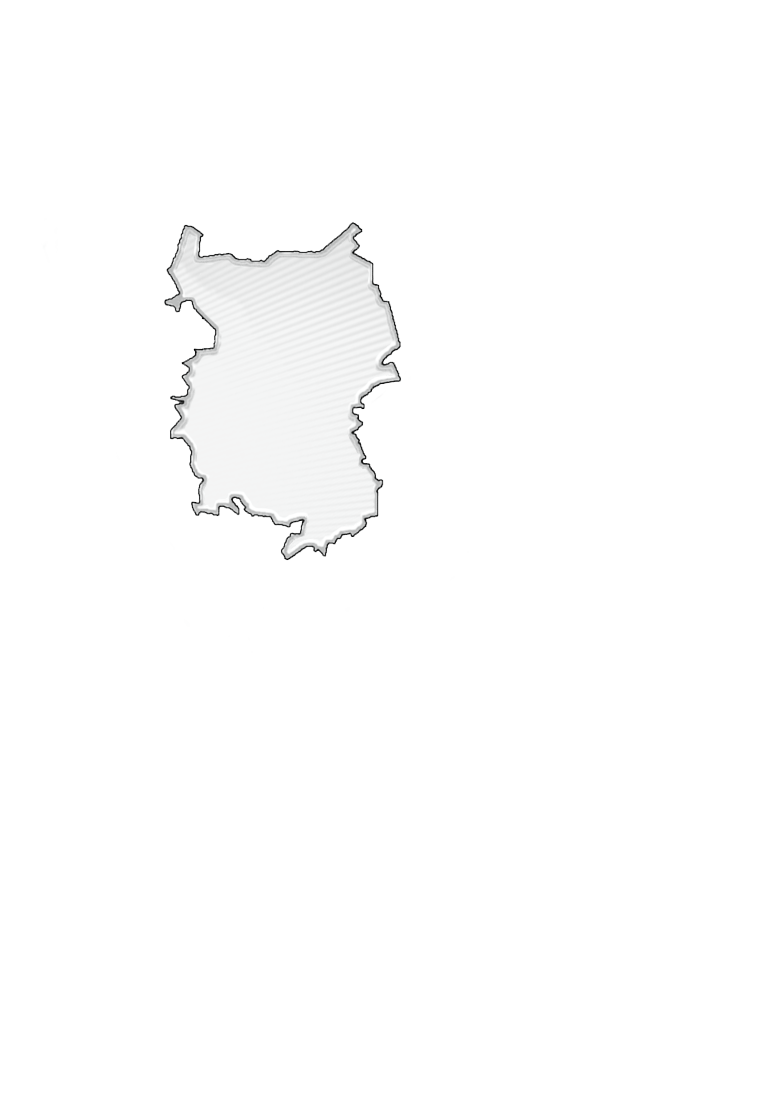 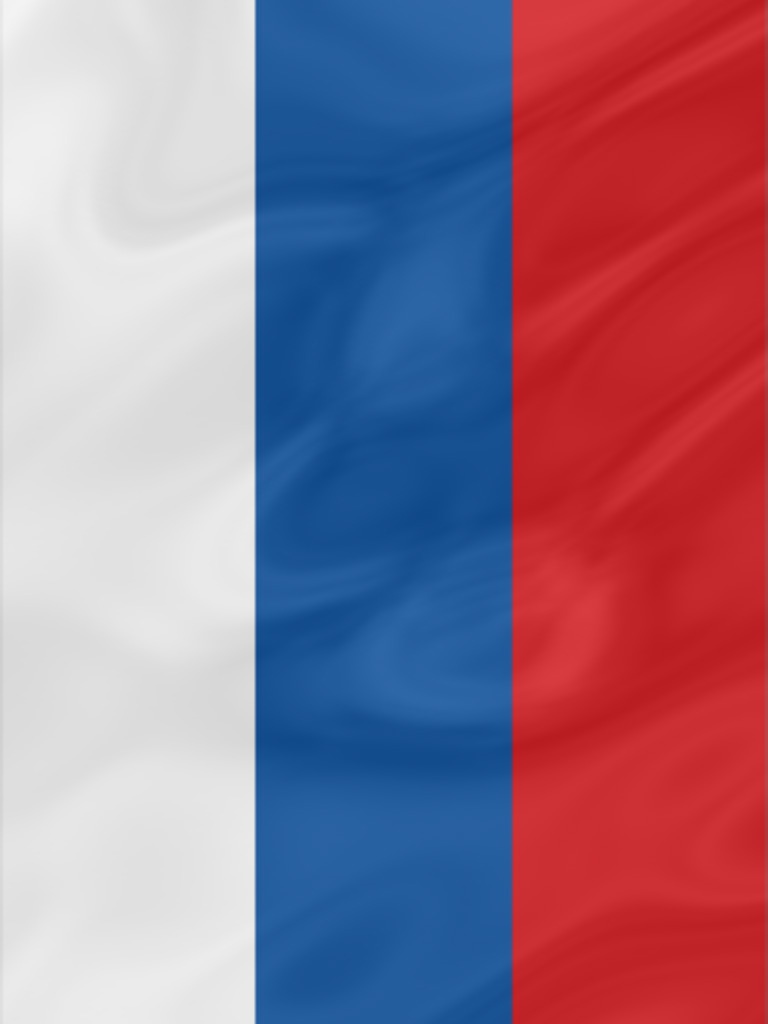 Подготовка издания осуществлялась специалистами Территориального органа Федеральной службы государственной статистики по Омской области.Социально-экономическое положение Омской области за январь-апрель 2023 года: Докл. / Омскстат. - Омск, 2023. – 60 с.В докладе представлена официальная статистическая информация о социально-экономическом положении Омской области в январе-апреле 2023 года.Материалы доклада освещают положение основных видов экономической деятельности. Публикуются официальные статистические данные по производству товаров и услуг, строительству, сельскому хозяйству, оптовому и потребительскому рынкам, ценам, финансам, рынку труда, уровню жизни населения, демографической ситуации и другим показателям. Данные по отдельным показателям, по сравнению с опубликованными ранее, уточнены, по ряду показателей являются предварительными.Значения данных, обозначенные «…», по отдельным показателям в разделе «Финансы» не публикуются в целях обеспечения конфиденциальности первичных статистических данных, полученных от организаций, в соответствии с Федеральным законом от 29.11.2007 № 282-ФЗ «Об официальном статистическом учете и системе государственной статистики в Российской Федерации» (п.5 ст.4; ч.1 ст.9).СОКРАЩЕНИЯУсловные обозначения:	-	явление отсутствует;	...	данных не имеется;	0,0	небольшая величина.В отдельных случаях незначительные расхождения итогов от суммы
слагаемых объясняются округлением данных.С О Д Е Р Ж А Н И ЕI. ОСНОВНЫЕ ЭКОНОМИЧЕСКИЕ И СОЦИАЛЬНЫЕ ПОКАЗАТЕЛИ   ОМСКОЙ ОБЛАСТИ	4II. ЭКОНОМИЧЕСКАЯ СИТУАЦИЯ В ОМСКОЙ ОБЛАСТИ	61. Производство товаров и услуг	61.1. Промышленное производство	61.2. Сельское хозяйство	91.3. Строительство	111.4. Транспорт	132. Рынки товаров и услуг	142.1. Розничная торговля	142.2. Рестораны, кафе, бары	162.3. Рынок платных услуг населению	172.4. Оптовая торговля	183. Демография организаций	194. Инвестиции в нефинансовые активы 	235. Цены	235.1. Потребительские цены	245.2. Цены производителей	276. Финансы	316.1. Просроченная кредиторская задолженность организаций	31III. СОЦИАЛЬНАЯ СФЕРА	331. Уровень жизни населения	332. Занятость и безработица	423. Заболеваемость	44IV. ДЕМОГРАФИЯ	45Методологический комментарий	47I. ОСНОВНЫЕ ЭКОНОМИЧЕСКИЕ И СОЦИАЛЬНЫЕ ПОКАЗАТЕЛИ ОМСКОЙ ОБЛАСТИ
ПродолжениеII. ЭКОНОМИЧЕСКАЯ СИТУАЦИЯ В ОМСКОЙ ОБЛАСТИ1. Производство товаров и услуг1.1. Промышленное производствоИндекс промышленного производства1) в апреле 2023 года по сравнению с соответствующим периодом 2022 года составлял 107,0 процента, 
в январе-апреле 2023 года – 107,3 процента.Индекс промышленного производстваИндексы производства по видам экономической деятельностиОбъем отгруженных товаров собственного производства, 
выполненных работ и услуг собственными силами
по видам экономической деятельности
(в действующих ценах)1.2. Сельское хозяйствоПроизводство продукции сельского хозяйстваОбъем производства продукции сельского хозяйства всех сельхозпроизводителей (сельскохозяйственные организации, крестьянские (фермерские) хозяйства, индивидуальные предприниматели, хозяйства населения) в январе-марте 2023 года в действующих ценах, по предварительной оценке, составлял 14277,7 млн рублей, или 101,2 процента к январю-марту 2022 года.Животноводство Поголовье крупного рогатого скота в сельскохозяйственных организациях на конец апреля 2023 года, по расчетам, составляло 155,5 тыс. голов 
(на 3,3% меньше по сравнению с соответствующей датой предыдущего года), из него коров – 61,9 тыс. голов (на 3,4% меньше), свиней – 262,1 тыс. голов 
(на 6,8% больше), птицы – 5583,6 тыс. голов (на 0,2% меньше).Динамика поголовья скота и птицы 
в сельскохозяйственных организациях в 2023 годуПроизводство скота и птицы на убой (в живом весе) и молока по сравнению с январем-апрелем 2022 года, по расчетам, увеличилось на 2,7 процента и 4,6 процента соответственно. Производство яиц сократилось на 1,4 процента. Производство основных видов продукции животноводства
в сельскохозяйственных организацияхНадой молока на одну корову в сельскохозяйственных организациях (без субъектов малого предпринимательства) в январе-апреле 2023 года составлял 1927 килограммов (в январе-апреле 2022 г. – 1804 кг.), средняя яйценоскость одной курицы-несушки – 99 штук яиц (в январе-апреле 2022 г. – 108 шт.).По сравнению с соответствующим периодом предыдущего года в структуре производства скота и птицы на убой (в живом весе) в сельскохозяйственных организациях отмечалось увеличение удельного веса производства мяса свиней и крупного рогатого скота при снижении доли производства мяса птицы.Производство основных видов скота и птицы на убой (в живом весе) 
в сельскохозяйственных организацияхВ сельскохозяйственных организациях (без субъектов малого предпринимательства) обеспеченность скота кормами на конец апреля 2023 года в расчете на 1 условную голову скота по сравнению с соответствующей датой предыдущего года была ниже на 7,4 процента.			Наличие кормов в сельскохозяйственных организациях 
(без субъектов малого предпринимательства)1.3. СтроительствоСтроительная деятельность. Объем работ, выполненных по виду экономической деятельности «Строительство» 1), в апреле 2023 года составлял 
10025,7 млн рублей или 91,9 процента 2) к соответствующему периоду предыдущего года, в январе-апреле 2023 года – 29436,7 млн рублей или 83,4 процента.Динамика объема работ, выполненных по виду 
экономической деятельности «Строительство» 1)1) Включая объем работ, не наблюдаемых прямыми статистическими методами.2) В сопоставимых ценах.Жилищное строительство. Организациями всех форм собственности и индивидуальными застройщиками в январе-апреле 2023 года введена в действие 2621 квартира общей площадью 256,3 тыс. кв. метров. Индивидуальными застройщиками введено в действие 1085 квартир общей площадью 
176,1 тыс. кв. метров. Динамика ввода в действие 
общей площади жилых домов 1)1) С учетом жилых домов, построенных населением на земельных участках, предназначенных для ведения садоводства.1.4. Транспорт
Динамика грузооборота и пассажирооборота 
автомобильного транспорта
1) Грузооборот на коммерческой основе по организациям (без субъектов малого предпринимательства), средняя численность работников которых превышала 15 человек.2) Без заказных автобусов, включая маршрутные такси.3) Темпы изменения показателя приведены без учета демографии организаций (т.е. по несопоставимому кругу организаций).4) Данные изменены за счет уточнения организациями ранее предоставленной информации.2. Рынки товаров и услуг 1)2.1. Розничная торговляОборот розничной торговли в апреле 2023 года составлял 37106,8 млн рублей, что в сопоставимых ценах соответствует 108,4 процента к соответствующему периоду 2022 года, в январе-апреле 2023 года – 143628,1 млн рублей, или 102,0 процента.Динамика оборота розничной торговлиОборот розничной торговли в январе-апреле 2023 года на 98,3 процента формировался торгующими организациями и индивидуальными предпринимателями, осуществляющими деятельность вне рынка, доля розничных рынков и ярмарок соответствовала 1,7 процента (в январе-апреле 2022 года – 98,5% и 1,5% соответственно).Оборот розничной торговли торгующих организаций 
и продажа товаров на розничных рынках и ярмаркахВ январе-апреле 2023 года в структуре оборота розничной торговли удельный вес пищевых продуктов, включая напитки, и табачных изделий составлял 44,1 процента, непродовольственных товаров – 55,9 процента (в январе-апреле 2022 года – 45,5% и 54,5% соответственно).Динамика оборота розничной торговли 
пищевыми продуктами, включая напитки, и табачными изделиями и непродовольственными товарами2.2. Рестораны, кафе, бары 1)Оборот общественного питания в апреле 2023 года составлял 
1897,9 млн рублей, что в сопоставимых ценах на 6,7 процента больше, чем в апреле 2022 года и на 0,9 процента меньше, чем в марте 2023 года, в январе-апреле 2023 года – 7473,6 млн рублей (на 6,1 % больше).Динамика оборота общественного питания2.3. Рынок платных услуг населению 1)Объем платных услуг, оказанных населению Омской области в январе-апреле 2023 года, по оперативным данным составлял 43,2 млрд рублей, что на 1,1 процента меньше, чем в январе-апреле 2022 года. Динамика объема платных услуг 2.4. Оптовая торговля 1)Оборот оптовой торговли в январе-апреле 2023 года составлял 
245196,3 млн рублей, или 98,9 процента к январю-апрелю 2022 года. На долю субъектов малого предпринимательства приходилось 43,0 процента оборота оптовой торговли.Динамика оборота оптовой торговлиОборот оптовой торговли в январе-апреле 2023 года на 72,4 процента формировался организациями оптовой торговли, оборот которых составлял 177477,4 млн рублей, или 98,0 процента к январю-апрелю 2022 года. 3. Демография организаций 1)В апреле 2023 года зарегистрировано организаций, включая юридические лица, изменившие  адрес местонахождения на территорию Омской области, 
181 объект (в апреле 2022  г. – 277), количество официально ликвидированных 
организаций, включая организации, изменившие адрес местонахождения на территорию другого субъекта Российской Федерации, составило 39 единиц 
(в апреле 2022 г. – 209).Демография организаций 
по видам экономической деятельностиДемография организаций по формам собственности4. Инвестиции в нефинансовые активыДинамика инвестиций в основной капитал 1)    5. ЦеныИндексы цен и тарифов5.1. Потребительские ценыИндекс потребительских цен на товары и услуги в Омской области в апреле 2023 года по сравнению с предыдущим месяцем составил 100,2 процента, в том числе на продовольственные товары – 99,7 процента, непродовольственные товары – 99,7 процента, услуги – 101,3 процента.Индексы потребительских цен и тарифов на товары и услугиБазовый индекс потребительских цен (БИПЦ), исключающий изменения цен на отдельные товары, подверженные влиянию факторов, которые носят административный, а также сезонный характер, в апреле 2023 года составил 100,0 процента, с начала года – 100,7 процента (в апреле 2022 г. – 101,3%, 
с начала года – 112,6%).Стоимость фиксированного набора потребительских товаров и услуг для межрегиональных сопоставлений покупательной способности населения 
по Омской области в апреле 2023 года составила 18204,98 рубля и по сравнению с предыдущим месяцем повысилась на 0,1 процента, с начала года – 
на 1,5 процента (в апреле 2022 г. - выросла на 1,0%, с начала года - на 7,4%). Средний уровень цен на продовольственные товары в апреле 2023 года снизился на 0,3 процента, с начала года повысился – на 2,1 процента (в апреле 2022 г. – повысился на 3,1%, с начала года -  на 14,4%).Максимальное изменение ценна отдельные продовольственные товары
в апреле 2023 годаСтоимость условного (минимального) набора продуктов питания 
по Омской области в конце апреля 2023 года составила 4918,23 рубля и по сравнению с предыдущим месяцем повысилась на 0,3 процента, с начала года – на 4,2 процента (в апреле 2022 г. - выросла на 4,1%, с начала года -  на 17,8%).Цены на непродовольственные товары в апреле 2023 года снизились на 0,3 процента, с начала года – на 0,2 процента (в апреле 2022 г. снизились на 1,8%, с начала года повысились на 9,8%).Максимальное изменение ценна отдельные непродовольственные товары
в апреле 2023 годаПродолжениеЦены и тарифы на услуги в апреле 2023 года в среднем повысились 
на 1,3 процента, с начала года – на 3,1 процента (в апреле 2022 г. - на 1,0%, 
с начала года - на 10,4%).Максимальное изменение цен (тарифов) 
на отдельные услуги
в апреле 2023 годаСредние тарифы на жилищно-коммунальные услуги
в апреле 2023 года5.2. Цены производителейИндекс цен производителей промышленных товаров в апреле 
2023 года относительно предыдущего месяца составил 101,0 процента, в том числе индекс цен на продукцию добычи полезных ископаемых – 106,4 процента, обрабатывающих производств – 101,3 процента, обеспечение электрической энергией, газом и паром; кондиционирование воздуха – 98,7 процента, 
водоснабжение; водоотведение, организация сбора и утилизации отходов, 
деятельность по ликвидации загрязнений – 100,0 процента.Изменение цен производителей промышленных товаровПродолжениеИндексы цен производителей промышленных товаров
по видам экономической деятельностиПродолжениеИндекс тарифов на грузовые перевозки в среднем по всем видам транспорта в апреле 2023 года по сравнению с предыдущим месяцем составил 
100,1 процента.Индексы тарифов на грузовые перевозки по видам транспорта6. Финансы6.1. Просроченная кредиторская задолженность организаций 1)Кредиторская задолженность на конец марта 2023 года составляла 
324107,1 млн рублей, из нее на просроченную приходилось 1,7 процента 
(на конец марта 2022 г. – 2,9%, на конец февраля 2023 г. – 1,6%).Просроченная кредиторская задолженность 
по видам экономической деятельностина конец марта 2023 годаIII. СОЦИАЛЬНАЯ СФЕРА1. Уровень жизни населенияПо предварительным данным, в I квартале 2023 года объем денежных доходов населения сложился в размере 172,8  млрд рублей, увеличившись 
на 13,1 процента по сравнению с I кварталом 2022 года.Денежные расходы населения составляли 179,1 млрд  рублей и увеличились на 6,7 процента по сравнению с соответствующим периодом предыдущего года. Население израсходовало на покупку товаров и оплату услуг 
158,2 млрд рублей, что на 6,8 процента больше, чем в I квартале 2022 года. Сбережения населения уменьшились на 6,3 млрд рублей.Основные показатели, характеризующие уровень жизни населения1) Предварительные данные утверждены Росстатом.2) Начиная с периодов 2022 года, показатель рассчитан с учетом итогов ВПН-2020. Данные за 2022 год предварительно утверждены Росстатом с учетом корректировки оборота 
розничной торговли и оборота общественного питания.ПродолжениеДенежные доходыРеальные денежные доходы, по предварительной оценке, в I квартале 2023 года по сравнению с соответствующим периодом предыдущего года увеличились на 6,0 процента. Реальные располагаемые денежные доходы (доходы за вычетом обязательных платежей, скорректированные на индекс потребительских цен), по предварительной оценке, в I квартале 2023 года по сравнению 
с соответствующим периодом предыдущего года выросли на 6,8 процента.Динамика денежных доходов населения Заработная плата. Среднемесячная номинальная заработная плата, начисленная работникам за январь-март 2023 года, составляла 48623,7 рубля и по сравнению с соответствующим периодом 2022 года увеличилась 
на 16,4 процента. Динамика среднемесячной номинальной и реальной 
начисленной заработной платыСреднемесячная номинальная начисленная заработная плата 
по видам экономической деятельностиПросроченная задолженность по заработной плате в организациях (без субъектов малого предпринимательства) наблюдаемых видов экономической деятельности на 1 мая 2023 года составляла 2,4 млн рублей, и уменьшилась по сравнению с 1 мая 2022 года на 8,0 млн рублей (на 76,8 %), по сравнению 
с 1 апреля 2023 года - на 0,9 процента. Динамика просроченной задолженности по заработной плате 1)
на 1 число месяцаИз общей суммы просроченной задолженности по заработной плате 
на 1 мая 2023 года 51 тыс. рублей (2,2 %) приходилось на задолженность, образовавшуюся в 2023 году; 18 тыс. рублей (0,7 %) - в 2022 году; 2,4 млн рублей (97,1 %) - в 2021 году и ранее. Просроченная задолженность по заработной плате лицам, уволенным из организаций в 2022 году и ранее, составляла 2,4 млн рублей, или 97,9 процента от общей суммы задолженности.Просроченная задолженность по заработной плате 
по видам экономической деятельности 
на 1 мая 2023 года2. Занятость и безработица Численность рабочей силы (по данным выборочного обследования 
рабочей силы среди населения в возрасте 15 лет и старше) в среднем 
за февраль-апрель 2023 года составляла 941,1 тыс. человек. В составе рабочей силы 900,3 тыс. человек были заняты экономической деятельностью и 40,8 тыс. человек не имели занятия, но активно его искали 
(в соответствии с методологией Международной Организации Труда классифицировались как безработные). Уровень занятости населения соответствовал 59,8 процента, уровень 
безработицы – 4,3 процента.Динамика численности рабочей силы 1) 
(в возрасте 15 лет и старше)Число замещенных рабочих мест работниками списочного состава, совместителями и лицами, выполнявшими работы по договорам гражданско-правового характера, в организациях (без субъектов малого предпринимательства), средняя численность работников которых превышала 15 человек, в марте 2023 года составляло 399,4 тыс. человек. Число замещенных рабочих мест в организацияхБезработица (по данным Министерства труда и социального развития Омской области). Численность незанятых трудовой деятельностью граждан, состоявших на регистрационном учете в государственных учреждениях службы занятости населения, к концу апреля 2023 года составляла 11,8 тыс. человек, из них статус безработного имели 9,1 тыс. человек.Динамика численности незанятых трудовой деятельностью 
граждан, состоявших на учете в государственных учреждениях
службы занятости населения 
3. ЗаболеваемостьЗаболеваемость населения
отдельными инфекционными заболеваниями (по данным Управления Роспотребнадзора по Омской области)IV. ДЕМОГРАФИЯВ январе-марте 2023 года демографическая ситуация в области характеризовалась следующими данными: Показатели естественного движения населения
в январе-мартеВ январе-марте 2023 года миграционная ситуация в области характеризовалась следующими данными: Общие итоги миграциив январе-мартеПоказатели международной миграциив январе-мартеМетодологический комментарийИндекс производства – относительный показатель, характеризующий изменение масштабов производства в сравниваемых периодах. Различают индивидуальные и сводные индексы производства. Индивидуальные индексы отражают изменение выпуска одного продукта и исчисляются как отношение объемов производства данного вида продукта в натурально-вещественном выражении в сравниваемых периодах. Сводный индекс производства характеризует совокупные изменения  производства всех видов продукции и отражает изменение создаваемой в процессе производства стоимости в результате изменения только физического объема производимой продукции. Для исчисления сводного индекса производства индивидуальные индексы по конкретным видам продукции поэтапно агрегируются в индексы по видам деятельности, подгруппам, группам, подклассам, классам, подразделам и разделам ОКВЭД. Индекс промышленного производства – агрегированный индекс производства по видам экономической деятельности «Добыча полезных ископаемых», «Обрабатывающие производства», «Обеспечение электрической энергией, газом и паром; кондиционирование воздуха», «Водоснабжение; водоотведение, организация сбора и утилизации отходов, деятельность по ликвидации загрязнений».По категории «сельскохозяйственные организации» показаны данные по хозяйственным товариществам, обществам и партнерствам, производственным кооперативам, унитарным предприятиям, подсобным хозяйствам несельскохозяйственных организаций и учреждений.К хозяйствам населения относятся личные подсобные и другие индивидуальные хозяйства граждан в сельских и городских поселениях, а также хозяйства граждан, имеющих земельные участки в садоводческих, огороднических и других некоммерческих товариществах граждан.Личные подсобные хозяйства – форма непредпринимательской деятельности по производству и переработке сельскохозяйственной продукции, осуществляемой личным трудом гражданина и членов его семьи в целях удовлетворения личных потребностей на земельном участке, предоставленном или приобретенном для ведения личного подсобного хозяйства. Землепользование хозяйств может состоять из приусадебных и полевых участков.Садоводческие и огороднические некоммерческие товарищества – некоммерческие организации, создаваемые гражданами для ведения садоводства и огородничества в соответствии с Гражданским кодексом Российской Федерации.Крестьянское (фермерское) хозяйство – объединение граждан, связанных родством и (или) свойством, имеющих в общей собственности имущество и совместно осуществляющих производственную и иную хозяйственную деятельность (производство, переработку, хранение, транспортировку и реализацию сельскохозяйственной продукции), основанную на их личном участии. Индивидуальный предприниматель по сельскохозяйственной деятельности – гражданин (физическое лицо), занимающийся предпринимательской деятельностью без образования юридического лица с момента его государственной регистрации в соответствии с Гражданским кодексом Российской Федерации и заявивший в Свидетельстве о государственной регистрации виды деятельности, отнесенные согласно Общероссийскому классификатору видов экономической деятельности (ОКВЭД2) к сельскому хозяйству. Продукция сельского хозяйства представляет собой сумму данных об объеме продукции растениеводства и животноводства, произведенную всеми сельскохозяйственными производителями (сельскохозяйственные организации, крестьянские (фермерские) хозяйства и индивидуальные предприниматели, хозяйства населения), в стоимостной оценке по фактически действовавшим ценам.Продукция растениеводства включает стоимость сырых продуктов, полученных от урожая отчетного года – зерновых (включая рис), зернобобовых культур и семян масличных культур, овощей и культур бахчевых, корнеплодных и клубнеплодных культур, грибов и трюфелей, табака необработанного, культур волокнистых прядильных, соломы и кормовых культур, цветов срезанных и бутонов цветочных, семян цветочных культур, семян и другого семенного материала кормовых корнеплодов, семян однолетних и многолетних трав, многолетних культур прочих, а также изменение стоимости незавершенного производства в растениеводстве от начала к концу года (посадка и выращивание до плодоношения сельскохозяйственных культур и многолетних насаждений).Продукция животноводства включает стоимость сырых продуктов, полученных в результате выращивания и хозяйственного использования сельскохозяйственных животных и птицы (молока, шерсти, яиц и прочих продуктов животного происхождения), стоимость выращивания (приплода, прироста, привеса) скота и птицы в отчетном году, стоимость продукции пчеловодства. Индекс производства продукции сельского хозяйства – относительный показатель, характеризующий изменение объема производства сельскохозяйственной продукции в сравниваемых периодах. Представляет собой агрегированный индекс производства продукции растениеводства и животноводства. Для исчисления индекса производства продукции сельского хозяйства к соответствующему периоду предыдущего года используется показатель ее объема в сопоставимых ценах предыдущего года.Данные о поголовье скота, производстве и реализации основных сельскохозяйственных продуктов по всем сельхозпроизводителям определяются: по сельскохозяйственным организациям – на основании сведений форм федерального статистического наблюдения (по субъектам малого предпринимательства – с применением выборочного метода наблюдения); по хозяйствам населения, крестьянским (фермерским) хозяйствам и индивидуальным предпринимателям – по материалам выборочных обследований.Поголовье скота и птицы включает поголовье всех возрастных групп соответствующего вида сельскохозяйственных животных.Производство скота и птицы на убой (в живом весе) включает проданные сельхозпроизводителями скот и птицу для забоя на мясо, а также забитые в сельскохозяйственных организациях, крестьянских (фермерских) хозяйствах, у индивидуальных предпринимателей и в хозяйствах населения. Производство молока характеризуется фактически надоенным сырым коровьим, козьим и кобыльим молоком, независимо от того, было ли оно реализовано или потреблено в хозяйстве на выпойку молодняка. Молоко, высосанное молодняком при подсосном его содержании, в продукцию не включается и не учитывается при определении средних удоев.При расчете среднего годового надоя молока на одну корову производство молока, полученного от коров молочного стада, делится на их среднее поголовье.Производство яиц включает их сбор от всех видов сельскохозяйственной птицы, в том числе и яйца, пошедшие на воспроизводство птицы (инкубация и др.).Объем выполненных работ по виду деятельности «Строительство» - это работы, выполненные организациями собственными силами по виду деятельности «Строительство» на основании договоров и (или) контрактов, заключаемых с заказчиками. В стоимость этих работ включаются работы по строительству новых объектов, капитальному и текущему ремонту, реконструкции, модернизации жилых и нежилых зданий и инженерных сооружений. Данные приводятся с учетом объемов, выполненных субъектами малого предпринимательства, организациями министерств и ведомств, имеющих воинские подразделения, и объемов скрытой и неформальной деятельности в строительстве.	Общая площадь жилых домов состоит из жилой площади и площади подсобных (вспомогательных) помещений в квартирных домах и общежитиях постоянного типа, в домах для инвалидов и престарелых, спальных помещений детских домов и школ-интернатов. К площадям подсобных (вспомогательных) помещений квартир относится площадь кухонь, внутриквартирных коридоров, ванных, душевых, туалетов, кладовых, встроенных шкафов, а также отапливаемых и пригодных для проживания мансард, мезонинов, веранд и террас. В общежитиях к подсобным (вспомогательным) помещениям также относятся помещения культурно-бытового назначения и медицинского обслуживания. Площадь лоджий, балконов, холодных веранд, террас, кладовых включается в общую площадь с установленными понижающими коэффициентами.В данные об общем числе построенных квартир включены квартиры в жилых домах квартирного и гостиничного типа и общежитиях, построенных в городских поселениях и сельской местности организациями всех форм собственности и индивидуальными застройщиками. Грузооборот автомобильного транспорта – объем работы автомобильного транспорта организаций всех видов экономической деятельности
по перевозкам грузов. Единицей измерения является тонно-километр, т.е. перемещение 1 тонны груза на 1 километр. Исчисляется суммированием произведений массы перевезенных грузов каждой перевозки в тоннах на расстояние перевозки в километрах.Пассажирооборот автомобильного транспорта – объем работы автомобильного транспорта по перевозкам пассажиров. Единицей измерения является пассажиро-километр. Определяется суммированием произведений количества пассажиров по каждой позиции перевозки на расстояние перевозки.Оборот розничной торговли - выручка от продажи товаров населению для личного потребления или использования в домашнем хозяйстве за наличный расчет или оплаченных по кредитным карточкам, расчетным чекам банков, по перечислениям со счетов вкладчиков, по поручению физического лица без открытия счета, посредством платежных карт (электронных денег).Стоимость товаров, проданных (отпущенных) отдельным категориям населения со скидкой, или полностью оплаченных органами социальной защиты, включается в оборот розничной торговли в полном объеме. В оборот розничной торговли не включается стоимость товаров, проданных (отпущенных) из розничной торговой сети юридическим лицам (в том числе организациям социальной сферы, спецпотребителям и т.п.) и индивидуальным предпринимателям, и оборот общественного питания.Оборот розничной торговли включает данные как по организациям, для которых эта деятельность является основной, так и по организациям других видов деятельности, осуществляющим продажу товаров населению через собственные торговые заведения, или с оплатой через свою кассу. Оборот розничной торговли также включает стоимость товаров, проданных населению индивидуальными предпринимателями и физическими лицами на розничных рынках и ярмарках.Оборот розничной торговли формируется по данным сплошного федерального статистического наблюдения за организациями, не относящимися к субъектам малого предпринимательства, которое проводится с месячной периодичностью, ежеквартальных выборочных обследований малых предприятий розничной торговли (за исключением микропредприятий) и розничных рынков и ярмарок, а также ежегодных выборочных обследований индивидуальных предпринимателей и микропредприятий с распространением полученных данных на генеральную совокупность объектов наблюдения.Оборот розничной торговли приводится в фактических продажных ценах, включающих торговую наценку, налог на добавленную стоимость и аналогичные обязательные платежи.Под торговой сетью, в соответствии с п. 8 статьи 2 Федерального закона от 28 декабря 2009 г. № 381-ФЗ «Об основах государственного регулирования торговой деятельности в Российской Федерации», понимается совокупность двух и более торговых объектов, которые принадлежат на законном основании хозяйствующему субъекту или нескольким хозяйствующим субъектам, входящим в одну группу лиц в соответствии с Федеральным законом «О защите конкуренции», или совокупность двух и более торговых объектов, которые используются под единым коммерческим обозначением или иным средством индивидуализации. Информация по розничным торговым сетям формируется на основе их перечня, составленного органами государственной власти субъектов Российской Федерации.Оборот общественного питания - выручка от продажи собственной кулинарной продукции и покупных товаров без кулинарной обработки населению для потребления, главным образом, на месте, а также организациям и индивидуальным предпринимателям для организации питания различных контингентов населения.В оборот общественного питания включается стоимость кулинарной продукции и покупных товаров, отпущенных: работникам организаций с последующим удержанием из заработной платы; на дом по заказам населению; на рабочие места по заказам организаций и индивидуальных предпринимателей; транспортным организациям в пути следования сухопутного, воздушного, водного транспорта; для обслуживания приемов, банкетов и т. п.; организациями общественного питания организациям социальной сферы (школам, больницам, санаториям, домам престарелых и т.п.) в объеме фактической стоимости питания; по абонементам, талонам и т. п. в объеме фактической стоимости питания; стоимость питания в учебных учреждениях, в том числе представляемого для отдельных категорий учащихся на льготной основе за счет средств бюджета, включается в объеме фактической стоимости питания.Оборот общественного питания включает данные как по организациям, для которых эта деятельность является основной, так и по организациям других видов деятельности, осуществляющим продажу кулинарной продукции и покупных товаров для потребления через собственные заведения общественного питания.Оборот общественного питания формируется по данным сплошного федерального статистического наблюдения за организациями, не относящимися к субъектам малого предпринимательства, которое проводится с месячной периодичностью, ежеквартального выборочного обследования малых предприятий (за исключением микропредприятий), а также ежегодных выборочных обследований индивидуальных предпринимателей и микропредприятий с распространением полученных данных на генеральную совокупность объектов наблюдения.Оборот общественного питания приводится в фактических продажных ценах, включающих наценку общественного питания, налог на добавленную стоимость и аналогичные обязательные платежи.Динамика оборота розничной торговли (общественного питания) определяется путем сопоставления величины оборота в сравниваемых периодах в сопоставимых ценах.В соответствии с требованиями системы национальных счетов оборот розничной торговли и общественного питания организаций досчитываются на объемы деятельности, не наблюдаемой прямыми статистическими методами.Объем платных услуг населению представляет собой денежный эквивалент объема услуг, оказанных резидентами российской экономики (юридическими лицами, индивидуальными предпринимателями, самозанятыми, нотариусами и адвокатами, учредившими адвокатские кабинеты) гражданам Российской Федерации, а также гражданам других государств (нерезидентам), потребляющим те или иные услуги на территории Российской Федерации. Этот показатель формируется в соответствии с методологией формирования официальной статистической информации об объеме платных услуг населению, утвержденной приказом Росстата от 17.12.2021 № 927. Информационными источниками формирования показателя «Объем платных услуг населению» являются: специализированные формы федеральных статистических наблюдений Росстата; формы федеральных статистических наблюдений Росстата; выборочное обследование бюджетов домашних хозяйств; формы статистической налоговой отчетности, статистической отчетности Минюста России; административные данные ФНС России.Данные об объеме платных услуг населению в распределении по видам приведены в соответствии с Общероссийским классификатором продукции по видам экономической деятельности. В объем транспортных услуг, оказанных населению, услуги железнодорожного и авиационного транспорта включаются с месячным опозданием.Динамика объема платных услуг населению определяется путем сопоставления величины объема в сравниваемых периодах в сопоставимых ценах. Оборот оптовой торговли – стоимость отгруженных товаров, приобретенных ранее на стороне в целях перепродажи юридическим лицам и индивидуальным предпринимателям для профессионального использования (переработки или дальнейшей продажи). Оборот оптовой торговли приводится в фактических продажных ценах, включающих торговую наценку, налог на добавленную стоимость, акциз, экспортную пошлину, таможенные сборы и аналогичные обязательные платежи. Сумма вознаграждения комиссионеров (поверенных, агентов) отражается по фактической стоимости, включая НДС.Оборот оптовой торговли включает данные по организациям с основным видом экономической деятельности «оптовая торговля, включая торговлю через агентов, кроме торговли автотранспортными средствами и мотоциклами» и по организациям других видов деятельности, осуществляющих оптовую торговлю.Оборот оптовой торговли формируется по данным сплошного федерального статистического наблюдения за организациями (предприятиями), не относящимися к субъектам малого предпринимательства, выборочного обследования малых предприятий оптовой торговли (кроме микропредприятий), которые проводятся с месячной периодичностью, ежеквартальных выборочных обследований малых предприятий всех видов деятельности (кроме микропредприятий), а также ежегодных выборочных обследований микропредприятий и индивидуальных предпринимателей с распространением полученных по выборочным обследованиям данных на генеральную совокупность объектов наблюдения. Кроме того, в соответствии с требованиями системы национальных счетов оборот оптовой торговли досчитывается на объемы скрытой деятельности.Объемы оборота оптовой торговли ежеквартально уточняются по результатам выборочного обследования малых организаций.Статистический учет организаций и индивидуальных предпринимателей осуществляется органами государственной статистики с 1992 года на основе сведений об их государственной регистрации. В соответствии с постановлением Правительства Российской Федерации от 17.05.2002 № 319 государственную регистрацию юридических лиц и индивидуальных предпринимателей осуществляют территориальные органы ФНС России. В соответствии с постановлением Правительства Российской Федерации от 22.12.2011 № 1092 ФНС России предоставляет в Росстат сведения из Единого государственного реестра юридических лиц (ЕГРЮЛ) и из Единого государственного реестра индивидуальных предпринимателей (ЕГРИП). Сведения предоставляются в течение 5 рабочих дней с момента их внесения в ЕГРЮЛ и ЕГРИП.Группировка хозяйствующих субъектов осуществляется по коду вида деятельности Общероссийского классификатора видов экономической деятельности (ОКВЭД), заявленному организациями и индивидуальными предпринимателями при государственной регистрации в качестве основного вида деятельности.Инвестиции в основной капитал (в части новых и поступивших по импорту основных средств)  – затраты на строительство, реконструкцию (включая расширение и модернизацию) объектов, которые приводят к увеличению их первоначальной стоимости, приобретение машин, оборудования, транспортных средств, производственного инвентаря, бухгалтерский учет которых осуществляется в порядке, установленном для учета вложений во внеоборотные активы, на формирование рабочего, продуктивного и племенного стада, насаждение и выращивание многолетних культур и т.д., инвестиции в объекты интеллектуальной собственности: произведение науки, литературы и искусства, программное обеспечение и базы данных для ЭВМ, изобретения, полезные модели, промышленные образцы, селекционные достижения; произведенные нематериальные поисковые затраты.Инвестиции в основной капитал учитываются без налога на добавленную стоимость. Индекс физического объема инвестиций в основной капитал рассчитан в сопоставимых ценах. В качестве сопоставимых цен приняты среднегодовые цены предыдущего года.Индекс потребительских цен на товары и услуги характеризует изменение во времени общего уровня цен на товары и услуги, приобретаемые населением для непроизводственного потребления. Он измеряет отношение стоимости фиксированного набора товаров и услуг в текущем периоде к его стоимости в базисном периоде.Расчет индекса потребительских цен производится ежемесячно на базе статистических данных, полученных в результате наблюдения за уровнем и динамикой цен в регионе по выборочной сети организаций торговли и услуг всех форм собственности, а также в местах реализации товаров и предоставления услуг физическими лицами. В набор товаров и услуг, разработанный для наблюдения за ценами, репрезентативно включено 506 товаров (услуг) - представителей. Отбор товаров и услуг произведен с учетом их относительной важности для потребления населением, представительности с точки зрения отражения динамики цен на однородные товары, устойчивого наличия их в продаже.Стоимость фиксированного набора потребительских товаров и услуг для межрегиональных сопоставлений покупательной способности исчисляется на основе единых объемов потребления, средних цен по России и ее субъектам. Состав набора утверждается правовым актом Росстата и размещается на его официальном сайте. В состав набора включены 83 наименования товаров и услуг, в том числе 30 видов продовольственных товаров, 41 вид непродовольственных товаров и 12 видов услуг. Данные о стоимости набора приведены в расчете на одного человека в месяц.Стоимость условного (минимального) набора продуктов питания отражает межрегиональную дифференциацию уровней потребительских цен на продукты питания, входящие в него. Рассчитывается на основе единых, установленных в целом по Российской Федерации, условных объемов потребления продуктов питания и средних потребительских цен на них по субъектам Российской Федерации. В состав минимального набора продуктов питания включено 33 наименования продовольственных товаров. Данные о стоимости набора приведены в расчете на одного человека в месяц.Базовый индекс потребительских цен (БИПЦ) рассчитывается на основании набора потребительских товаров и услуг, используемого для расчета сводного индекса потребительских цен, за исключением отдельных товарных групп и видов товаров и услуг, цены на которые в основной массе регулируются на федеральном и региональном уровнях, а также в значительной степени подвержены воздействию сезонного фактора.Индекс цен производителей промышленных товаров рассчитывается на основе зарегистрированных цен на товары (услуги) – представители в базовых организациях. Цены производителей представляют собой фактически сложившиеся на момент регистрации цены на произведенные в отчетном периоде товары (оказанные услуги), предназначенные для реализации на внутрироссийский рынок и на экспорт (без косвенных товарных налогов – налога на добавленную стоимость, акциза и других налогов не входящих в себестоимость, без стоимости транспортировки до потребителя).Рассчитанные по товарам (услугам) - представителям индексы цен производителей последовательно агрегируются в индексы цен соответствующих видов, групп, классов, разделов экономической деятельности. В качестве весов используются данные об объеме производства в стоимостном выражении за базисный период.Индекс цен производителей сельскохозяйственной продукции исчисляется на основании регистрации в отобранных для наблюдения сельскохозяйственных организациях цен на основные виды товаров-представителей, реализуемых заготовительным, перерабатывающим организациям, на рынке, через собственную торговую сеть, населению непосредственно с транспортных средств, на ярмарках, биржах, аукционах, организациям, коммерческим структурам и т.п. Цены производителей сельскохозяйственной продукции приводятся с учетом надбавок и скидок за качество реализованной продукции без расходов на транспортировку, экспедирование, погрузку и разгрузку продукции, а также налога на добавленную стоимость.Сводный индекс цен на продукцию (затраты, услуги) инвестиционного назначения отражает общее изменение цен в строительстве объектов различных видов экономической деятельности и рассчитывается как агрегированный показатель из индексов цен производителей на строительную продукцию, приобретения машин и оборудования инвестиционного назначения и на прочую продукцию (затраты, услуги) инвестиционного назначения, взвешенных по доле этих элементов в общем объеме инвестиций в основной капитал.Индекс цен производителей на строительную продукцию формируется из индексов цен на строительно-монтажные работы и на прочие затраты, включенные в сводный сметный расчет строительства, взвешенных по доле этих элементов в общем объеме инвестиций в жилища, здания и сооружения. Расчет индекса цен на строительно-монтажные работы проводится на основе данных формы отчетности о ценах на материалы, детали и конструкции, приобретенные базовыми подрядными организациями, а также на базе технологических моделей, разработанных по видам экономической деятельности с учетом территориальных особенностей строительства.Индексы тарифов на грузовые перевозки характеризуют изменение фактически действующих тарифов на грузовые перевозки за отчетный период без учета изменения за этот период структуры перевезенных грузов по разнообразным признакам: по виду и размеру отправки груза, скорости доставки, расстоянию перевозки, территории перевозки, типу подвижного состава, степени использования его грузоподъемности и др.Сводный индекс тарифов на грузовые перевозки всеми видами транспорта рассчитывается исходя из индексов тарифов на перевозку грузов отдельными видами транспорта (трубопроводным, внутренним водным, автомобильным), взвешенных на объемы доходов от перевозки грузов соответствующими видами транспорта за базисный период. По каждому виду транспорта регистрируются тарифы на услуги-представители. За услугу-представитель принимается перевозка одной тонны массового груза определенным видом транспорта на фиксированное расстояние. Регистрация тарифов осуществляется в выборочной совокупности транспортных организаций.Кредиторская задолженность - задолженность по расчетам с поставщиками и подрядчиками за поступившие материальные ценности, выполненные работы и оказанные услуги, в том числе задолженность, обеспеченная выданными векселями; задолженность по расчетам с дочерними и зависимыми обществами по всем видам операций; с рабочими и служащими по оплате труда, представляющая собой начисленные, но не выплаченные суммы оплаты труда; задолженность по отчислениям на государственное социальное страхование, пенсионное обеспечение и медицинское страхование работников организации, задолженность по всем видам платежей в бюджет и внебюджетные фонды; 
задолженность организации по платежам по обязательному и добровольному страхованию имущества и работников организации и другим видам страхования, в которых организация является страхователем; авансы полученные, включающие сумму полученных авансов от сторонних организаций по предстоящим расчетам по заключенным договорам, а также штрафы, пени и 
неустойки, признанные организацией или по которым получены решения суда (арбитражного суда) или другого органа, имеющего в соответствии с законодательством Российской Федерации право на принятие решения об их взыскании, и отнесенные на финансовые результаты организации, непогашенные суммы заемных средств, подлежащие погашению в соответствии с договорами.Просроченная задолженность - задолженность, не погашенная в сроки, установленные договором.Среднемесячная номинальная начисленная заработная плата работников в целом по России и субъектам Российской Федерации рассчитывается делением фонда начисленной заработной платы работников списочного и не списочного состава, а также внешних совместителей на среднесписочную численность работников и на количество месяцев в отчетном периоде.Среднемесячная номинальная начисленная заработная плата работников по видам экономической деятельности рассчитывается делением фонда начисленной заработной платы работников списочного состава и внешних совместителей на среднесписочную численность работников и на количество месяцев в отчетном периоде.В фонд заработной платы включаются начисленные работникам (с учетом налога на доходы физических лиц и других удержаний в соответствии с законодательством Российской Федерации) суммы оплаты труда в денежной и неденежной формах за отработанное и неотработанное время, компенсационные выплаты, связанные с режимом работы и условиями труда, доплаты и надбавки, премии, единовременные поощрительные выплаты, а также оплата питания и проживания, имеющая систематический характер. Суммы включаются независимо от источников их выплаты, статей бюджетов и предоставленных налоговых льгот, независимо от срока их фактической выплаты.Реальная начисленная заработная плата характеризует покупательную способность заработной платы в отчетном периоде в связи с изменением цен на потребительские товары и услуги по сравнению с базисным периодом. Для этого рассчитывается индекс реальной начисленной заработной платы путем деления индекса номинальной начисленной заработной платы на индекс потребительских цен за один и тот же временной период.Просроченной задолженностью по заработной плате считаются фактически начисленные (с учетом налога на доходы физических лиц и других удержаний) работникам суммы заработной платы, но не выплаченные в срок, установленный коллективным договором или договором на расчетно-кассовое обслуживание, заключенным с банком. Число дней задержки считается со следующего дня после истечения этого срока. В сумму просроченной задолженности включаются переходящие остатки задолженности, не погашенные на отчетную дату, и не включается задолженность, приходящаяся на внутри месячные даты (аванс).Просроченная задолженность по заработной плате из-за несвоевременного получения денежных средств из бюджетов всех уровней определяется по коммерческим, некоммерческим и бюджетным организациям независимо от статей бюджетного финансирования, включая суммы, приходящиеся на оплату труда работникам за выполнение государственных заказов, а также за оказание услуг государственным (муниципальным) учреждениям.Рабочая сила – лица в возрасте 15 лет и старше, которые в рассматриваемый период (обследуемую неделю) считаются занятыми или безработными.Занятые – лица в возрасте 15 лет и старше, которые в рассматриваемый период (обследуемую неделю) выполняли любую деятельность (хотя бы один час в неделю), связанную с производством товаров или оказанием услуг за оплату или прибыль. В численность занятых включаются также лица, временно, отсутствовавшие на рабочем месте в течение короткого промежутка времени и сохранившие связь с рабочим местом во время отсутствия.К безработным (в соответствии со стандартами Международной Организации Труда - МОТ) относятся лица в возрасте 15 лет и старше, которые в рассматриваемый период удовлетворяли одновременно следующим критериям:не имели работы (доходного занятия); занимались поиском работы в течение последних четырех недель, используя при этом любые способы;были готовы приступить к работе в течение обследуемой недели. К безработным относятся также лица, которые в рассматриваемый период не имели работы, но договорились о сроке начала работы (в течение двух недель после обследуемой недели) и не продолжали дальнейшего ее поиска; не имели работы, были готовы приступить, но не искали работу, так как ожидали ответа от администрации или работодателя на сделанное ранее обращение. При этом период ожидания ответа не должен превышать один месяц.Обучающиеся, пенсионеры и инвалиды учитываются в качестве безработных, если они не имели работы, занимались поиском работы и были готовы приступить к ней.Уровень участия в рабочей силе – отношение численности населения, входящего в состав рабочей силы определенной возрастной группы к общей численности населения соответствующей возрастной группы, рассчитанное в процентах.Уровень занятости – отношение численности занятого населения определенной возрастной группы к общей численности населения соответствующей возрастной группы, рассчитанное в процентах.Уровень безработицы - отношение численности безработных определенной возрастной группы к численности рабочей силы (занятых и безработных) соответствующей возрастной группы, рассчитанное в процентах. Информация о численности рабочей силы, занятых и общей численности безработных (применительно к стандартам МОТ) подготавливается по материалам выборочных обследований рабочей силы. Обследование проводится с ежемесячной периодичностью (по состоянию на вторую неделю месяца) на основе выборочного метода наблюдения с последующим распространением итогов на всю численность населения обследуемого возраста. В целях повышения репрезентативности данных о численности и составе рабочей силе показатели занятости и безработицы по субъектам Российской Федерации формируются в среднем за три последних месяца. Годовые данные сформированы в среднем за 12 месяце по совокупности двенадцати последовательных выборок.Безработные, зарегистрированные в государственных учреждениях службы занятости населения - трудоспособные граждане, не имеющие работы и заработка (трудового дохода), проживающие на территории Российской Федерации, зарегистрированные в государственных учреждениях службы занятости населения по месту жительства в целях поиска подходящей работы, ищущие работу и готовые приступить к ней.Число замещенных рабочих мест в организациях определяется суммированием среднесписочной численности работников, средней численности внешних совместителей и средней численности работников, выполнявших работы по договорам гражданско-правового характера. Число замещенных рабочих мест определяется без учета внутреннего совместительства.Среднесписочная численность работников за месяц исчисляется путем суммирования списочной численности работников за каждый календарный день месяца, включая праздничные (нерабочие) и выходные дни, и деления полученной суммы на число календарных дней месяца. Расчет среднесписочной численности работников производится на основании ежедневного учета списочной численности работников, которая должна уточняться в соответствии с приказами о приеме, переводе работников на другую работу и прекращении трудового договора (контракта). В списочную численность включаются наемные работники, работавшие по трудовому договору и выполнявшие постоянную, временную или сезонную работу один день и более, а также работавшие собственники организаций, получавшие заработную плату в данной организации. Не включаются в среднесписочную численность работников:женщины, находившиеся в отпусках по беременности и родам, лица, находившиеся в отпусках в связи с усыновлением новорожденного ребенка непосредственно из родильного дома, а также в дополнительном отпуске по уходу за ребенком;работники, обучающиеся в образовательных учреждениях и находившиеся в дополнительном отпуске без сохранения заработной платы, а также поступающие в образовательные учреждения, находившиеся в отпуске без сохранения заработной платы для сдачи вступительных экзаменов, в соответствии с законодательством Российской Федерации.Сведения о рождениях, смертях, браках и разводах формируются на основе деперсонифицированных данных, ежемесячно поступающих из Федеральной государственной информационной системы «Единый государственный реестр записей актов гражданского состояния» (ФГИС ЕГР ЗАГС) в соответствии с Федеральным законом от 23 июня 2016 г. № 219-ФЗ, постановлением  Правительства Российской Федерации от 29 декабря 2018 г. № 1746. В число родившихся включены только родившиеся живыми.Естественный прирост (убыль) населения – абсолютная величина разности между числами родившихся и умерших за определенный промежуток времени. Его величина может быть как положительной, так и отрицательной. Общие коэффициенты рождаемости и смертности рассчитываются как отношение соответственно числа родившихся живыми и числа умерших за период к среднегодовой численности населения. Исчисляются в промилле 
(на 1000 человек населения).Коэффициент естественного прироста (убыли) получен как разность общих коэффициентов рождаемости и смертности. Исчисляется в промилле.Общие коэффициенты брачности и разводимости вычисляются как отношение соответственно числа заключенных и расторгнутых браков за период к средней численности населения. Исчисляются в промилле (на 1000 человек населения).Коэффициент младенческой смертности исчисляется как сумма двух составляющих, первая из которых – отношение числа умерших в возрасте до одного года из поколения родившихся в том году, для которого исчисляется коэффициент, к общему числу родившихся в том же году; а вторая – отношение числа умерших в возрасте до одного года из поколения родившихся в предыдущем году, к общему числу родившихся в предыдущем году. Исчисляется в промилле (на 1000 родившихся живыми).Данные о миграции населения формируются по итогам ежемесячной разработки форм федерального статистического наблюдения 
№ 1-ПРИБ «Сведения о прибывших гражданах Российской Федерации», 
№ 1-ВЫБ «Сведения о выбывших гражданах Российской Федерации», 
№ 1-ПРИБ_ИнГр «Сведения о прибывших иностранных гражданах и лицах без гражданства», № 1-ВЫБ_ИнГр «Сведения о выбывших иностранных гражданах и лицах без гражданства», представляемых территориальными подразделениями УМВД России по Омской области. Документы составляются при регистрации или снятии с регистрационного учета населения по месту жительства и при регистрации по месту пребывания на срок 9 месяцев и более. Формирование числа выбывших осуществляется автоматически в процессе электронной обработки данных о миграции населения при перемещениях в пределах Российской Федерации, а также по истечению срока пребывания у мигрантов независимо от места прежнего жительства.Общие итоги миграции населения формируются по потокам (направлениям) миграции: миграция в пределах России и международная миграция. При этом миграция в пределах России включает внутрирегиональную миграцию (перемещения между населенными пунктами Омской области). Внутрирегиональная миграция не влияет на изменение численности населения региона в целом.Внешней (для региона) миграцией являются перемещения между Омской областью и другими регионами России или другими государствами. Результат внешней миграции влечет изменение численности населения.Миграционный прирост рассчитывается как разность между числом прибывших на данную территорию и числом выбывших за пределы этой территории за определенный промежуток времени. Его величина может быть как положительной, так и отрицательной (убыль).Общий объем миграции определяется как сумма числа прибывших (прибытий) и числа выбывших (выбытий).Коэффициенты миграции вычисляются аналогично коэффициентам 
естественного движения населения.СОЦИАЛЬНО-ЭКОНОМИЧЕСКОЕ ПОЛОЖЕНИЕ ОМСКОЙ ОБЛАСТИ ЗА ЯНВАРЬ-АПРЕЛЬ 2023 ГОДАДокладОтветственный за выпуск:И.Л. ЧалаяКомпьютерная верстка ОмскстатаЕ.Ю. ЖевановаПри использовании информации ссылка 
на данный источник обязательна.Перепечатке и размножению не подлежит.В соответствии с законодательством Российской Федерации исключительные права на настоящее издание принадлежат Омскстату.-----------------------------------------------------Территориальный орган Федеральной службы
государственной статистики по Омской области  644099, Омск, Орджоникидзе, 3E-mail: p55_omskstat@gks.ruИнтернет-портал: https://55.rosstat.gov.ruга -гектартыс. -тысяча, тысячи (после цифрового обозначения)ц - центнермлн -миллион (после цифрового обозначения)кг -килограмммлрд -миллиард (после цифрового обозначения)т-км -тонно-километрГкал -гигакалорияпасс.- км -пассажиро-километркВт ч -киловатт - часкв. метр -квадратный метрАпрель
2023 г.Апрель
2023 г.
в % к
апрелю
2022 г.Январь-апрель
2023 г.Январь-апрель
2023 г.
в % к
январю-апрелю
2022 г.Справочноянварь-
апрель
2022 г.
в % к 
январю-апрелю
2021 г.А12345Индекс промышленного 
производства1)-107,0-107,3105,2Отгружено товаров собственного производства, выполнено работ и услуг собственными силами по видам деятельности, млн рублей Добыча полезных ископаемых206118,467050,7128,4Обрабатывающие производства47282108,8168669103,948,5Обеспечение электрической энергией, газом и паром; кондиционирование воздуха5800114,129571113,9104,4Водоснабжение; водоотведение, организация сбора и утилизации отходов, деятельность по ликвидации загрязнений1609121,25719106,4114,4Объем работ, выполненных 
по виду деятельности «Строительство»2), млн рублей10025,791,929436,783,4112,7Ввод в действие жилых домов3), 
тыс. кв. метров общей площади46,073,7256,397,8в 3,7 р.Продукция сельского хозяйства 
в хозяйствах всех категорий 
за январь-март 2023 г., 
млн рублей ……14277,74)101,25)103,96)Оборот розничной торговли, 
млн рублей37106,8108,4143628,1102,0103,3Объем платных услуг населению, млн рублей11066,898,343210,198,9103,9Индекс потребительских цен на 
товары и услуги, %100,27)100,9-101,78)111,89)Индекс цен производителей 
промышленных товаров10), %101,07)91,5-104,78)105,59)А12345Среднесписочная численность 
работников организаций (март, январь-март соответственно), тыс. человек 493,398,611)492,698,712)99,513)Общая численность безработных 
(в возрасте 15 лет и старше), тыс. человек 14)40,815)61,716)40,360,884,9Численность безработных 
граждан, зарегистрированных в 
государственных учреждениях службы занятости населения, 
тыс. человек9,117)73,218)10,019)75,633,5Реальные располагаемые денежные доходы населения, %20)---106,821)97,622)Среднемесячная начисленная 
заработная плата (март, январь-март соответственно) номинальная, рублей49977,5111,411)48623,7116,412)110,513)реальная, % -109,611)-109,112)97,413)1) По видам экономической деятельности «Добыча полезных ископаемых», «Обрабатывающие производства», «Обеспечение электрической энергией, газом и паром; кондиционирование воздуха», «Водоснабжение; водоотведение, организация сбора и утилизации отходов, деятельность по ликвидации загрязнений».2) Включая объем работ, не наблюдаемых прямыми статистическими методами.3) С учетом жилых домов, построенных населением на земельных участках, предназначенных для ведения садоводства.4) Январь-март 2023 года, в фактических ценах.5) Январь-март 2023 года в процентах к январю-марту 2022 года, в сопоставимых ценах.6) Январь-март 2022 года в процентах к январю-марту 2021 года, в сопоставимых ценах.7) Апрель 2023 года в процентах к марту 2023 года.8) Апрель 2023 года в процентах к декабрю 2022 года.9) Апрель 2022 года в процентах к декабрю 2021 года.10) Индекс цен производителей промышленных товаров, реализуемых на внутрироссийский рынок и на экспорт по видам экономической деятельности «Добыча полезных ископаемых», «Обрабатывающие производства», «Обеспечение электрической энергией, газом и паром; кондиционирование воздуха», «Водоснабжение; водоотведение, организация сбора и утилизации отходов, деятельность по ликвидации загрязнений».11) Март 2023 года в процентах к марту 2022 года.12) Январь-март 2023 года в процентах к январю-марту 2022 года.13) Январь-март 2022 года в процентах к январю-марту 2021 года.14) Начиная с итогов за январь 2023 года, данные рассчитываются на демографическом 
массиве, учитывающем итоги Всероссийской переписи населения 2020 года.15) Данные приведены в среднем за февраль-апрель 2023 года.16) Данные за февраль-апрель 2023 года в процентах к данным за февраль-апрель 2022 года.17) Данные на конец апреля 2023 года.18) Данные на конец апреля 2023 года в процентах к концу апреля 2022 года.19) В среднем за период.20) Предварительные данные. 21) I квартал 2023 года в процентах  к I кварталу 2022 года.22) I квартал 2022 года в процентах  к I кварталу 2021 года.1) По видам экономической деятельности «Добыча полезных ископаемых», «Обрабатывающие производства», «Обеспечение электрической энергией, газом и паром; кондиционирование воздуха», «Водоснабжение; водоотведение, организация сбора и утилизации отходов, деятельность по ликвидации загрязнений».2) Включая объем работ, не наблюдаемых прямыми статистическими методами.3) С учетом жилых домов, построенных населением на земельных участках, предназначенных для ведения садоводства.4) Январь-март 2023 года, в фактических ценах.5) Январь-март 2023 года в процентах к январю-марту 2022 года, в сопоставимых ценах.6) Январь-март 2022 года в процентах к январю-марту 2021 года, в сопоставимых ценах.7) Апрель 2023 года в процентах к марту 2023 года.8) Апрель 2023 года в процентах к декабрю 2022 года.9) Апрель 2022 года в процентах к декабрю 2021 года.10) Индекс цен производителей промышленных товаров, реализуемых на внутрироссийский рынок и на экспорт по видам экономической деятельности «Добыча полезных ископаемых», «Обрабатывающие производства», «Обеспечение электрической энергией, газом и паром; кондиционирование воздуха», «Водоснабжение; водоотведение, организация сбора и утилизации отходов, деятельность по ликвидации загрязнений».11) Март 2023 года в процентах к марту 2022 года.12) Январь-март 2023 года в процентах к январю-марту 2022 года.13) Январь-март 2022 года в процентах к январю-марту 2021 года.14) Начиная с итогов за январь 2023 года, данные рассчитываются на демографическом 
массиве, учитывающем итоги Всероссийской переписи населения 2020 года.15) Данные приведены в среднем за февраль-апрель 2023 года.16) Данные за февраль-апрель 2023 года в процентах к данным за февраль-апрель 2022 года.17) Данные на конец апреля 2023 года.18) Данные на конец апреля 2023 года в процентах к концу апреля 2022 года.19) В среднем за период.20) Предварительные данные. 21) I квартал 2023 года в процентах  к I кварталу 2022 года.22) I квартал 2022 года в процентах  к I кварталу 2021 года.1) По видам экономической деятельности «Добыча полезных ископаемых», «Обрабатывающие производства», «Обеспечение электрической энергией, газом и паром; кондиционирование воздуха», «Водоснабжение; водоотведение, организация сбора и утилизации отходов, деятельность по ликвидации загрязнений».2) Включая объем работ, не наблюдаемых прямыми статистическими методами.3) С учетом жилых домов, построенных населением на земельных участках, предназначенных для ведения садоводства.4) Январь-март 2023 года, в фактических ценах.5) Январь-март 2023 года в процентах к январю-марту 2022 года, в сопоставимых ценах.6) Январь-март 2022 года в процентах к январю-марту 2021 года, в сопоставимых ценах.7) Апрель 2023 года в процентах к марту 2023 года.8) Апрель 2023 года в процентах к декабрю 2022 года.9) Апрель 2022 года в процентах к декабрю 2021 года.10) Индекс цен производителей промышленных товаров, реализуемых на внутрироссийский рынок и на экспорт по видам экономической деятельности «Добыча полезных ископаемых», «Обрабатывающие производства», «Обеспечение электрической энергией, газом и паром; кондиционирование воздуха», «Водоснабжение; водоотведение, организация сбора и утилизации отходов, деятельность по ликвидации загрязнений».11) Март 2023 года в процентах к марту 2022 года.12) Январь-март 2023 года в процентах к январю-марту 2022 года.13) Январь-март 2022 года в процентах к январю-марту 2021 года.14) Начиная с итогов за январь 2023 года, данные рассчитываются на демографическом 
массиве, учитывающем итоги Всероссийской переписи населения 2020 года.15) Данные приведены в среднем за февраль-апрель 2023 года.16) Данные за февраль-апрель 2023 года в процентах к данным за февраль-апрель 2022 года.17) Данные на конец апреля 2023 года.18) Данные на конец апреля 2023 года в процентах к концу апреля 2022 года.19) В среднем за период.20) Предварительные данные. 21) I квартал 2023 года в процентах  к I кварталу 2022 года.22) I квартал 2022 года в процентах  к I кварталу 2021 года.1) По видам экономической деятельности «Добыча полезных ископаемых», «Обрабатывающие производства», «Обеспечение электрической энергией, газом и паром; кондиционирование воздуха», «Водоснабжение; водоотведение, организация сбора и утилизации отходов, деятельность по ликвидации загрязнений».2) Включая объем работ, не наблюдаемых прямыми статистическими методами.3) С учетом жилых домов, построенных населением на земельных участках, предназначенных для ведения садоводства.4) Январь-март 2023 года, в фактических ценах.5) Январь-март 2023 года в процентах к январю-марту 2022 года, в сопоставимых ценах.6) Январь-март 2022 года в процентах к январю-марту 2021 года, в сопоставимых ценах.7) Апрель 2023 года в процентах к марту 2023 года.8) Апрель 2023 года в процентах к декабрю 2022 года.9) Апрель 2022 года в процентах к декабрю 2021 года.10) Индекс цен производителей промышленных товаров, реализуемых на внутрироссийский рынок и на экспорт по видам экономической деятельности «Добыча полезных ископаемых», «Обрабатывающие производства», «Обеспечение электрической энергией, газом и паром; кондиционирование воздуха», «Водоснабжение; водоотведение, организация сбора и утилизации отходов, деятельность по ликвидации загрязнений».11) Март 2023 года в процентах к марту 2022 года.12) Январь-март 2023 года в процентах к январю-марту 2022 года.13) Январь-март 2022 года в процентах к январю-марту 2021 года.14) Начиная с итогов за январь 2023 года, данные рассчитываются на демографическом 
массиве, учитывающем итоги Всероссийской переписи населения 2020 года.15) Данные приведены в среднем за февраль-апрель 2023 года.16) Данные за февраль-апрель 2023 года в процентах к данным за февраль-апрель 2022 года.17) Данные на конец апреля 2023 года.18) Данные на конец апреля 2023 года в процентах к концу апреля 2022 года.19) В среднем за период.20) Предварительные данные. 21) I квартал 2023 года в процентах  к I кварталу 2022 года.22) I квартал 2022 года в процентах  к I кварталу 2021 года.1) По видам экономической деятельности «Добыча полезных ископаемых», «Обрабатывающие производства», «Обеспечение электрической энергией, газом и паром; кондиционирование воздуха», «Водоснабжение; водоотведение, организация сбора и утилизации отходов, деятельность по ликвидации загрязнений».2) Включая объем работ, не наблюдаемых прямыми статистическими методами.3) С учетом жилых домов, построенных населением на земельных участках, предназначенных для ведения садоводства.4) Январь-март 2023 года, в фактических ценах.5) Январь-март 2023 года в процентах к январю-марту 2022 года, в сопоставимых ценах.6) Январь-март 2022 года в процентах к январю-марту 2021 года, в сопоставимых ценах.7) Апрель 2023 года в процентах к марту 2023 года.8) Апрель 2023 года в процентах к декабрю 2022 года.9) Апрель 2022 года в процентах к декабрю 2021 года.10) Индекс цен производителей промышленных товаров, реализуемых на внутрироссийский рынок и на экспорт по видам экономической деятельности «Добыча полезных ископаемых», «Обрабатывающие производства», «Обеспечение электрической энергией, газом и паром; кондиционирование воздуха», «Водоснабжение; водоотведение, организация сбора и утилизации отходов, деятельность по ликвидации загрязнений».11) Март 2023 года в процентах к марту 2022 года.12) Январь-март 2023 года в процентах к январю-марту 2022 года.13) Январь-март 2022 года в процентах к январю-марту 2021 года.14) Начиная с итогов за январь 2023 года, данные рассчитываются на демографическом 
массиве, учитывающем итоги Всероссийской переписи населения 2020 года.15) Данные приведены в среднем за февраль-апрель 2023 года.16) Данные за февраль-апрель 2023 года в процентах к данным за февраль-апрель 2022 года.17) Данные на конец апреля 2023 года.18) Данные на конец апреля 2023 года в процентах к концу апреля 2022 года.19) В среднем за период.20) Предварительные данные. 21) I квартал 2023 года в процентах  к I кварталу 2022 года.22) I квартал 2022 года в процентах  к I кварталу 2021 года.1) По видам экономической деятельности «Добыча полезных ископаемых», «Обрабатывающие производства», «Обеспечение электрической энергией, газом и паром; кондиционирование воздуха», «Водоснабжение; водоотведение, организация сбора и утилизации отходов, деятельность по ликвидации загрязнений».2) Включая объем работ, не наблюдаемых прямыми статистическими методами.3) С учетом жилых домов, построенных населением на земельных участках, предназначенных для ведения садоводства.4) Январь-март 2023 года, в фактических ценах.5) Январь-март 2023 года в процентах к январю-марту 2022 года, в сопоставимых ценах.6) Январь-март 2022 года в процентах к январю-марту 2021 года, в сопоставимых ценах.7) Апрель 2023 года в процентах к марту 2023 года.8) Апрель 2023 года в процентах к декабрю 2022 года.9) Апрель 2022 года в процентах к декабрю 2021 года.10) Индекс цен производителей промышленных товаров, реализуемых на внутрироссийский рынок и на экспорт по видам экономической деятельности «Добыча полезных ископаемых», «Обрабатывающие производства», «Обеспечение электрической энергией, газом и паром; кондиционирование воздуха», «Водоснабжение; водоотведение, организация сбора и утилизации отходов, деятельность по ликвидации загрязнений».11) Март 2023 года в процентах к марту 2022 года.12) Январь-март 2023 года в процентах к январю-марту 2022 года.13) Январь-март 2022 года в процентах к январю-марту 2021 года.14) Начиная с итогов за январь 2023 года, данные рассчитываются на демографическом 
массиве, учитывающем итоги Всероссийской переписи населения 2020 года.15) Данные приведены в среднем за февраль-апрель 2023 года.16) Данные за февраль-апрель 2023 года в процентах к данным за февраль-апрель 2022 года.17) Данные на конец апреля 2023 года.18) Данные на конец апреля 2023 года в процентах к концу апреля 2022 года.19) В среднем за период.20) Предварительные данные. 21) I квартал 2023 года в процентах  к I кварталу 2022 года.22) I квартал 2022 года в процентах  к I кварталу 2021 года.В % кВ % ксоответствующему периоду 
предыдущего годапредыдущему 
периоду2022 годянварь106,284,9февраль108,797,6март98,9100,1I квартал104,595,5апрель107,5108,5январь-апрель105,2-май108,696,6июнь105,6103,7II квартал107,2106,5январь-июнь105,8-июль100,699,6август104,3104,4сентябрь98,697,2III квартал101,2102,8январь-сентябрь104,2-октябрь120,4107,4ноябрь114,895,6декабрь94,2101,0IV квартал108,7104,0январь-декабрь105,3-2023 годянварь108,597,7февраль98,989,0март114,7116,0I квартал107,494,4апрель107,0101,3январь-апрель107,3-1) Индекс промышленного производства исчисляется по видам деятельности: «Добыча полезных ископаемых», «Обрабатывающие производства», «Обеспечение электрической энергией, газом и паром; кондиционирование воздуха», «Водоснабжение; водоотведение, организация сбора и утилизации отходов, деятельность по ликвидации загрязнений» в соответствии с Официальной статистической методологией исчисления индекса промышленного производства (приказ Росстата от 16.01.2020 № 7) на основе данных о динамике производства важнейших товаров-представителей в физическом измерении, оцененных в ценах базисного 2018 года. В качестве весов используется структура валовой добавленной стоимости по видам экономической деятельности 2018 базисного года.1) Индекс промышленного производства исчисляется по видам деятельности: «Добыча полезных ископаемых», «Обрабатывающие производства», «Обеспечение электрической энергией, газом и паром; кондиционирование воздуха», «Водоснабжение; водоотведение, организация сбора и утилизации отходов, деятельность по ликвидации загрязнений» в соответствии с Официальной статистической методологией исчисления индекса промышленного производства (приказ Росстата от 16.01.2020 № 7) на основе данных о динамике производства важнейших товаров-представителей в физическом измерении, оцененных в ценах базисного 2018 года. В качестве весов используется структура валовой добавленной стоимости по видам экономической деятельности 2018 базисного года.1) Индекс промышленного производства исчисляется по видам деятельности: «Добыча полезных ископаемых», «Обрабатывающие производства», «Обеспечение электрической энергией, газом и паром; кондиционирование воздуха», «Водоснабжение; водоотведение, организация сбора и утилизации отходов, деятельность по ликвидации загрязнений» в соответствии с Официальной статистической методологией исчисления индекса промышленного производства (приказ Росстата от 16.01.2020 № 7) на основе данных о динамике производства важнейших товаров-представителей в физическом измерении, оцененных в ценах базисного 2018 года. В качестве весов используется структура валовой добавленной стоимости по видам экономической деятельности 2018 базисного года.Апрель2023 г. 
в % к
апрелю2022 г.Январь-апрель 
2023 г. в % к 
январю-апрелю
2022 г.Добыча полезных ископаемых74,771,2Обрабатывающие производства107,6108,5из них:производство пищевых продуктов105,9102,6производство напитков88,196,4производство текстильных изделий75,581,2производство одежды76,1124,9производство кожи и изделий из кожи121,9111,8обработка древесины и производство изделий 
из дерева и пробки, кроме мебели, производство 
изделий из соломки и материалов для плетения82,780,3производство бумаги и бумажных изделий81,085,8деятельность полиграфическая 
и копирование носителей информации130,5160,9производство кокса и нефтепродуктов 103,2105,5производство химических веществ 
и химических продуктов92,494,8производство лекарственных средств и 
материалов, применяемых в медицинских целях79,375,8производство резиновых и пластмассовых изделий132,6121,5производство прочей неметаллической 
минеральной продукции122,7121,5производство металлургическое131,9109,4производство готовых металлических изделий, 
кроме машин и оборудования133,0159,4производство компьютеров, электронных 
и оптических изделий122,1118,6производство электрического оборудованияв 4,1 р.в 3,2 р.производство машин и оборудования, 
не включенных в другие группировки103,8101,2производство автотранспортных средств, 
прицепов и полуприцепов86,366,7производство прочих транспортных средств 
и оборудованияв 2,0 р.в 2,1 р.производство мебели114,6121,2производство прочих готовых изделий46,432,5ремонт и монтаж машин и оборудования98,088,6Обеспечение электрической энергией, газом и паром; 
кондиционирование воздуха99,598,6Водоснабжение; водоотведение, организация сбора 
и утилизации отходов, деятельность по ликвидации 
загрязнений105,194,6Январь-апрель 2023 г.Январь-апрель 2023 г.млнрублейв % к
январю-апрелю 2022 г.Добыча полезных ископаемых67050,7Обрабатывающие производства168669103,9из них:производство пищевых продуктов33556100,1производство напитков7515123,0производство текстильных изделий169140,2производство одежды34176,5производство кожи и изделий из кожи9195,9обработка древесины и производство изделий 
из дерева и пробки, кроме мебели, производство 
изделий из соломки и материалов для плетения17594,1производство бумаги и бумажных изделий135074,5деятельность полиграфическая и копирование носителей информации716127,9производство кокса и нефтепродуктов 33796104,0производство химических веществ и химических продуктов2584972,8производство лекарственных средств и материалов, применяемых в медицинских целях124136,3производство резиновых и пластмассовых изделий1340392,6производство прочей неметаллической 
минеральной продукции2715150,9производство металлургическое332596,9производство готовых металлических 
изделий, кроме машин и оборудования9739118,3производство компьютеров, электронных 
и оптических изделий9121122,8производство электрического оборудования675189,1производство машин и оборудования, 
не включенных в другие группировки3891102,1производство автотранспортных средств, 
прицепов и полуприцепов158в 2,6 р.производство прочих транспортных средств 
и оборудования17234в 2,9 р.производство мебели30163,2производство прочих готовых изделий204118,2ремонт и монтаж машин и оборудования414579,1Обеспечение электрической энергией, газом и паром; кондиционирование воздуха29571113,9Водоснабжение; водоотведение, организация сбора и утилизации отходов, деятельность по ликвидации загрязнений5719106,4(на конец месяца; в процентах к соответствующей дате предыдущего года)(на конец месяца; в процентах к соответствующей дате предыдущего года)(на конец месяца; в процентах к соответствующей дате предыдущего года)(на конец месяца; в процентах к соответствующей дате предыдущего года)(на конец месяца; в процентах к соответствующей дате предыдущего года)(на конец месяца; в процентах к соответствующей дате предыдущего года)Крупный 
рогатый скотиз него 
коровыСвиньиОвцы и козыПтицаянварь97,596,6105,494,7102,8февраль97,496,9106,082,0109,4март97,196,7106,878,8107,4апрель96,796,6106,867,199,8Январь-апрель
2023 г.Январь-апрель 2023 г. в % к 
январю-апрелю 
2022 г.Справочно
январь-апрель 
2022 г. в % к 
январю-апрелю 
2021 г.Скот и птица на убой (в живом весе), 
тыс. тонн44,5102,7104,2Молоко, тыс. тонн108,8104,695,0Яйца, млн штук236,198,6в 2,3 р.Январь-апрель 2023 г.Январь-апрель 2023 г.Январь-апрель 2023 г.СправочноСправочнотыс. тоннв % к 
январю-апрелю 2022 г.доля в общем объеме производства скота и птицы на убой, %январь-апрель 
2022 г. в % 
к январю-апрелю 
2021 г.доля в общем объеме производства за соответствующий период 
2022 г., %Скот и птица на убой 
(в живом весе)44,5102,7100,0104,2100,0из него:крупный рогатый скот6,7106,315,186,214,6свиньи19,8111,544,5101,041,0птица17,993,040,1115,744,3На конец апреля 2023 г.В % к соответствующей дате предыдущего годаНаличие кормов, тыс. тонн корм. единиц181,793,4из них концентрированных 81,6112,4В расчете на одну условную голову крупного скота (с учетом поголовья свиней и птицы), ц. корм. единиц6,492,6Млн рублейВ % кВ % кМлн рублейсоответствующему
периоду предыдущего года2)предыдущему
периоду2)2022 год2022 год2022 год2022 годянварь5736,2107,541,6февраль6383,1116,4110,9март10760,4104,2164,3I квартал22879,7108,366,7апрель10393,8124,295,9январь-апрель33273,6112,7-май8059,189,277,4июнь10497,888,7129,3II квартал28950,799,0123,4январь-июнь51830,4103,0-июль15661,4133,6148,1август15981,2170,7101,1сентябрь12375,877,677,8III квартал44018,4118,8149,5январь-сентябрь95848,8109,6-октябрь12468,1110,2100,1ноябрь18508,3183,8147,6декабрь14590,299,079,0IV квартал45566,7126,1102,5январь-декабрь141415,5114,3-2023 годянварь4114,866,427,9февраль7512,3109,5183,1март7783,969,5104,2I квартал19411,080,042,3апрель10025,791,9127,9январь-апрель29436,783,4-Введено общей площади, всегоВведено общей площади, всегоВведено общей площади, всегоиз нее индивидуальными 
застройщикамииз нее индивидуальными 
застройщикамииз нее индивидуальными 
застройщикамикв. метровв % к соответствующему периоду предыдущего годав % к предыдущему 
периодукв. метровв % к соответствующему периоду предыдущего годав % к предыдущему 
периоду2022 годянварь78718в 6,8 р.118,446683в 4,0 р.в 3,2 р.февраль50425в 4,1 р.64,143860в 3,6 р.94,0март70467в 2,0 р.139,740306в 3,2 р.91,9I квартал199610в 3,4 р.87,1130849в 3,6 р.109,4апрель62387в 5,4 р.88,545250в 3,9 р.112,3январь-апрель261997в 3,7 р.-176099в 3,7 р.-май34611116,055,534611в 4,9 р.76,5июнь90539в 2,1 р.в 2,6 р.34676в 3,5 р.100,2II квартал187537в 2,2 р.94,0114537в 4,0 р.87,5январь-июнь387147в 2,7 р.-245386в 3,8 р.-июль47090195,952,038524в 5,4 р.111,1август5779192,9122,745347в 5,0 р.117,7сентябрь4919227,485,13999423,788,2III квартал15407358,082,212386566,7108,1январь-сентябрь541220131,9-369251147,4-октябрь100591108,0в 2,0 р.50281101,1125,7ноябрь2188431,521,8795414,415,9декабрь2966444,6135,6488833,461,5IV квартал15213966,498,76312352,851,0январь-декабрь693359108,4-432374116,8-2023 годянварь87766111,5в 3,0 р.3292970,5в 6,7 р.февраль56457112,064,347005107,2142,7март6611993,8117,156331139,8119,8I квартал210342105,4138,3136265104,1в 2,2 р.апрель4599873,769,63981988,070,7январь-апрель25634097,8-176084100,0-Грузооборот1), Грузооборот1), Грузооборот1), Пассажирооборот2), Пассажирооборот2), Пассажирооборот2), Пассажирооборот2), тыс. т-кмв % кв % ктыс. пасс.-кмтыс. пасс.-кмв % кв % ктыс. т-кмсоответствующему периоду предыдущего годапредыдущему периодутыс. пасс.-кмтыс. пасс.-кмсоответствующему периоду предыдущего годапредыдущему периоду2022 год2022 год2022 год2022 год2022 год2022 год2022 год2022 годянварь20065,3139,898,065194,999,599,584,7февраль48607,8в 3,0 р.3)в 2,4 р.63350,993,593,597,2март59170,9в 2,7 р.3)121,780621,098,698,6127,3I квартал127844,0в 2,4 р.3)в 2,2 р.209166,897,397,392,7апрель51657,5в 2,2 р.3)87,382589,498,098,0102,4январь-апрель179501,5в 2,4 р.3)-291756,297,597,5-май47859,4в 2,3 р.3)92,685626,7101,6101,6103,7июнь51555,6в 2,4 р.3)107,784726,0101,1101,198,9II квартал151072,5в 2,3 р.3)118,2252942,1100,2100,2120,9январь-июнь278916,5в 2,4 р.3)-462108,998,998,9-июль59586,3в 2,9 р.3)115,681247,6104,4104,495,9август54947,0в 2,5 р.3)92,289188,6113,1113,1109,8сентябрь48546,9в 2,6 р.3)88,487224,6104,5104,597,8III квартал163080,2в 2,7 р.3)107,9257660,8107,3107,3101,9январь-сентябрь441996,6в 2,5 р.3)-719769,7101,7101,7-октябрь59990,5в 3,5 р.3)123,690057,9112,2112,2103,2ноябрь48467,6в 2,5 р.3)80,885585,0124,9124,995,0декабрь44248,7в 2,2 р.3)91,382822,0107,6107,696,8IV квартал152706,8в 2,7 р.3)93,6258464,9114,5114,5100,3год594703,3в 2,5 р.3)-978234,6104,8104,8-2023 годянварь42134,7в 2,1 р.3)95,273922,2113,4113,489,3февраль49755,9102,4118,172844,0115,0115,098,5март55955,394,6112,586810,64)107,74)107,74)119,24)I квартал147845,9115,696,8233576,84)111,74)111,74)90,44)апрель59136,4114,5105,784436,1102,2102,297,3январь-апрель206982,3115,3-318012,9109,0109,0-Млн
рублейВ % кВ % кМлн
рублейсоответствующему периоду
предыдущего годапредыдущему периоду2022 год2022 год2022 год2022 годянварь32236,1102,272,4февраль32641,6108,0100,1март36883,6105,9104,1I квартал101761,3105,495,0апрель34741,597,593,8январь-апрель136502,8103,3-май34502,892,498,7июнь33462,691,098,0II квартал102706,993,694,6январь-июнь204468,299,2-июль35156,690,8106,0август36485,789,3104,9сентябрь35415,487,197,0III квартал107057,789,0106,5январь-сентябрь311525,995,4-октябрь36801,687,0103,7ноябрь37746,490,8102,5декабрь43706,491,1115,9IV квартал118254,489,7106,4год429780,393,7-2023 год2023 год2023 год2023 годянварь34533,098,378,2февраль34423,798,199,9март37564,6102,8108,9I квартал106521,399,988,9апрель37106,8108,499,1январь-апрель143628,1102,0-1)  Относительные стоимостные показатели приведены в сопоставимой оценке.1)  Относительные стоимостные показатели приведены в сопоставимой оценке.1)  Относительные стоимостные показатели приведены в сопоставимой оценке.1)  Относительные стоимостные показатели приведены в сопоставимой оценке.Апрель 2023 г.Апрель 2023 г.Январь-апрель
2023 г.Январь-апрель
2023 г.Справочно
январь-апрель
2022 г. в % к
январю-апрелю
2021 г.млн
рублейв % к
апрелю
2022 г.млн
рублейв % к
январю-апрелю
2022 г.Справочно
январь-апрель
2022 г. в % к
январю-апрелю
2021 г.Всего37106,8108,4143628,1102,0103,3в том числе: оборот розничной торговли торгующих организаций и индивидуальных предпринимателей вне рынка и ярмарок36529,3108,6141161,2101,8103,3продажа товаров на розничных рынках и ярмарках577,597,32466,9119,9107,2Пищевые продукты, включая напитки, и табачные изделияПищевые продукты, включая напитки, и табачные изделияПищевые продукты, включая напитки, и табачные изделияНепродовольственные товарыНепродовольственные товарыНепродовольственные товарымлн
рублейв % кв % кмлн
рублейв % кв % кмлн
рублейсоответствующему периоду предыдущего годапредыдущему 
периодумлн
рублейсоответствующему периоду предыдущего годапредыдущему 
периодуА1234562022 год2022 год2022 год2022 год2022 год2022 год2022 годянварь14556,894,667,217679,3109,277,3февраль14356,096,497,218285,6119,0102,4март16836,6101,7110,120047,0109,899,3I квартал45749,497,694,656011,9112,595,6апрель16296,695,694,018444,999,393,7январь-апрель62046,097,1-74456,8109,0-май16264,591,399,518238,393,398,0июнь15980,790,899,417481,991,296,8II квартал48541,892,598,554165,194,591,8январь-июнь94291,295,0-110177,0103,0-июль16442,289,2103,918714,492,2108,0август16141,286,9100,220344,591,2109,0сентябрь15989,486,899,519426,087,495,0III квартал48572,787,6103,258485,090,2109,3январь-сентябрь142863,992,3-168662,098,1-октябрь16920,888,0105,719880,886,2102,2ноябрь17244,490,6101,620502,091,0103,3декабрь21099,490,8122,122607,091,3110,7IV квартал55264,689,9108,862989,889,5104,7год198128,591,6-231651,895,6-ПродолжениеПродолжениеПродолжениеПродолжениеПродолжениеПродолжениеПродолжениеА1234562023 год2023 год2023 год2023 год2023 год2023 год2023 годянварь15118,794,770,119414,3101,285,7февраль14984,697,099,619439,199,0100,2март16628,197,0110,120936,5107,6108,0I квартал46731,496,382,659789,9102,895,1апрель16541,5103,199,820565,3113,298,6январь-апрель63272,998,1-80355,2105,4-Млн
рублейВ % кВ % кМлн
рублейсоответствующему периоду
предыдущего годапредыдущему периоду2022 год2022 год2022 год2022 годянварь1512,0111,291,0февраль1518,1111,999,6март1608,6106,899,4I квартал4638,7109,998,0апрель1665,5102,5100,8январь-апрель6304,2107,9-май1692,1101,4100,9июнь1712,4101,7100,2II квартал5070,0101,9100,9январь-июнь9708,7105,7-июль1738,494,8101,1август1808,094,6103,0сентябрь1818,795,9100,8III квартал5365,195,1103,8январь-сентябрь15073,8101,7-октябрь1939,3102,5106,0ноябрь1932,0111,999,2декабрь1963,5102,3101,1IV квартал5834,8105,4106,2год20908,6102,7-2023 годянварь1934,9110,598,3февраль1733,098,788,9март1907,8108,5109,3I квартал5575,7105,994,2апрель1897,9106,799,1январь-апрель7473,6106,1-1) Относительные стоимостные показатели приведены в сопоставимой оценке.1) Относительные стоимостные показатели приведены в сопоставимой оценке.1) Относительные стоимостные показатели приведены в сопоставимой оценке.1) Относительные стоимостные показатели приведены в сопоставимой оценке.Объем платных услугОбъем платных услугОбъем платных услугиз него объем бытовых услугиз него объем бытовых услугиз него объем бытовых услугмлн
рублейв % кв % кмлн
рублейв % кв % кмлн
рублейсоответствующему 
периоду 
предыдущего года предыдущему 
периодумлн
рублейсоответствующему 
периоду 
предыдущего года предыдущему
периоду2022 год 2)январь 9360,1106,684,51174,8101,373,6февраль 9565,1103,4101,01227,2103,2104,1март 10248,5102,9106,01331,8103,5106,8январь-март 29173,7104,288,73733,8102,279,2апрель 10191,4103,498,11378,4102,4101,8январь-апрель 39365,1103,9-5112,2102,2-май 9968,8102,997,81401,1102,8101,5июнь 10391,3102,0102,21483,3101,8105,6II квартал 30551,5102,8100,54262,8102,3110,2январь-июнь 59725,2103,4-7996,6102,2-июль 10363,498,897,51523,5101,6102,1август 10532,198,2102,91547,597,1101,4сентябрь 10998,997,4104,61601,897,3103,6III квартал 31894,498,1102,94672,898,6108,0январь-сентябрь 91619,6101,5-12669,4100,8-октябрь 11207,898,6101,41679,599,5103,7ноябрь 11241,899,799,71667,2100,798,5декабрь 12136,599,0104,81728,198,8103,3IV квартал 34586,199,1106,85074,899,6106,6год 126205,7100,6-17744,2100,5-2023 годянварь 10214,398,283,71332,6102,076,1февраль 10601,199,4103,41382,1100,9103,4март 3)11327,999,7106,11495,2104,8108,2январь-март 3)32143,399,190,14209,9102,681,0апрель 11066,898,396,51547,2104,2101,2январь-апрель 43210,198,9-5757,1103,1-1) Относительные стоимостные показатели приведены в сопоставимой оценке.2) Показатели за январь-декабрь 2022 года уточнены за счет корректировки данных о доходах самозанятых в разрезе видов услуг на основе окончательных итогов сплошного федерального статистического наблюдения за деятельностью субъектов малого и среднего предпринимательства.3) Данные изменены в связи с уточнением респондентами ранее предоставленных оперативных данных.1) Относительные стоимостные показатели приведены в сопоставимой оценке.2) Показатели за январь-декабрь 2022 года уточнены за счет корректировки данных о доходах самозанятых в разрезе видов услуг на основе окончательных итогов сплошного федерального статистического наблюдения за деятельностью субъектов малого и среднего предпринимательства.3) Данные изменены в связи с уточнением респондентами ранее предоставленных оперативных данных.1) Относительные стоимостные показатели приведены в сопоставимой оценке.2) Показатели за январь-декабрь 2022 года уточнены за счет корректировки данных о доходах самозанятых в разрезе видов услуг на основе окончательных итогов сплошного федерального статистического наблюдения за деятельностью субъектов малого и среднего предпринимательства.3) Данные изменены в связи с уточнением респондентами ранее предоставленных оперативных данных.1) Относительные стоимостные показатели приведены в сопоставимой оценке.2) Показатели за январь-декабрь 2022 года уточнены за счет корректировки данных о доходах самозанятых в разрезе видов услуг на основе окончательных итогов сплошного федерального статистического наблюдения за деятельностью субъектов малого и среднего предпринимательства.3) Данные изменены в связи с уточнением респондентами ранее предоставленных оперативных данных.1) Относительные стоимостные показатели приведены в сопоставимой оценке.2) Показатели за январь-декабрь 2022 года уточнены за счет корректировки данных о доходах самозанятых в разрезе видов услуг на основе окончательных итогов сплошного федерального статистического наблюдения за деятельностью субъектов малого и среднего предпринимательства.3) Данные изменены в связи с уточнением респондентами ранее предоставленных оперативных данных.1) Относительные стоимостные показатели приведены в сопоставимой оценке.2) Показатели за январь-декабрь 2022 года уточнены за счет корректировки данных о доходах самозанятых в разрезе видов услуг на основе окончательных итогов сплошного федерального статистического наблюдения за деятельностью субъектов малого и среднего предпринимательства.3) Данные изменены в связи с уточнением респондентами ранее предоставленных оперативных данных.1) Относительные стоимостные показатели приведены в сопоставимой оценке.2) Показатели за январь-декабрь 2022 года уточнены за счет корректировки данных о доходах самозанятых в разрезе видов услуг на основе окончательных итогов сплошного федерального статистического наблюдения за деятельностью субъектов малого и среднего предпринимательства.3) Данные изменены в связи с уточнением респондентами ранее предоставленных оперативных данных.Оборот оптовой торговлиОборот оптовой торговлиОборот оптовой торговлииз него оборот оптовой торговли 
организаций оптовой торговли из него оборот оптовой торговли 
организаций оптовой торговли из него оборот оптовой торговли 
организаций оптовой торговли из него оборот оптовой торговли 
организаций оптовой торговли млн
рублейв % кв % кмлн
рублеймлн
рублейв % кв % кмлн
рублейсоответствующему 
периоду 
предыдущего годапредыдущему 
периодумлн
рублеймлн
рублейсоответствующему 
периоду 
предыдущего годапредыдущему
периоду2022 год2022 год2022 год2022 год2022 год2022 год2022 год2022 годянварь52049,6114,878,137112,937112,9105,574,6февраль59717,1111,7111,841989,041989,099,4110,3март73700,9107,3120,155482,755482,7103,3128,6I квартал185467,6110,791,1134584,6134584,6102,687,0апрель73601,7111,4100,554528,754528,7105,199,0январь-апрель259069,3110,9-189113,3189113,3103,3-май63346,1100,585,846733,146733,195,885,4июнь66684,2102,1106,848236,448236,496,0104,7II квартал203632,0104,7107,9149498,2149498,299,0109,2январь-июнь389099,6107,5-284082,8284082,8100,7-июль64646,8102,399,147092,547092,596,299,8август66725,0110,2103,949096,049096,0103,8105,0сентябрь67485,3106,7102,849828,649828,6103,1103,2III квартал198857,1106,4101,7146017,1146017,1101,0101,7январь-сентябрь587956,7107,1-430099,9430099,9100,8-октябрь64219,199,996,446237,846237,895,194,0ноябрь61019,299,595,844536,944536,994,297,1декабрь68042,3102,3112,748591,348591,396,7110,3IV квартал193280,6100,6100,7139366,0139366,095,498,9год781237,3105,2-569465,9569465,999,3-2023 год2023 год2023 год2023 год2023 год2023 год2023 год2023 годянварь50810,0101,674,736787,7103,2103,275,7февраль56658,999,8109,940521,0101,5101,5108,5март71666,1101,7122,451631,697,397,3123,3I квартал179135,0101,191,6128940,3100,2100,291,4апрель66061,393,492,348537,192,692,694,1январь-апрель245196,398,9-177477,498,098,0-1) Относительные стоимостные показатели приведены в сопоставимой оценке.1) Относительные стоимостные показатели приведены в сопоставимой оценке.1) Относительные стоимостные показатели приведены в сопоставимой оценке.1) Относительные стоимостные показатели приведены в сопоставимой оценке.1) Относительные стоимостные показатели приведены в сопоставимой оценке.1) Относительные стоимостные показатели приведены в сопоставимой оценке.1) Относительные стоимостные показатели приведены в сопоставимой оценке.1) Относительные стоимостные показатели приведены в сопоставимой оценке.(единиц)(единиц)(единиц)(единиц)(единиц)(единиц)(единиц)(единиц)(единиц)(единиц)(единиц)Количество 
зарегистрированных организацийКоличество 
зарегистрированных организацийКоличество 
зарегистрированных организацийКоличество 
зарегистрированных организацийКоличество 
зарегистрированных организацийКоличество 
официально 
ликвидированных 
организацийКоличество 
официально 
ликвидированных 
организацийКоличество 
официально 
ликвидированных 
организацийКоличество 
официально 
ликвидированных 
организацийКоличество 
официально 
ликвидированных 
организацийапрельапрельапрельянварь-
апрельянварь-
апрельапрельапрельянварь-
апрельянварь-
апрельянварь-
апрельА1112233444Всего 1811811817637633939461461461из них:сельское, лесное хозяйство, охота, 
рыболовство, рыбоводство333111122444в том числе:растениеводство и животноводство, охота и предоставление соответствующих услуг в этих областях2228822333лесоводство и лесозаготовки----------рыболовство и рыбоводство11133--111добыча полезных ископаемых - - -11--111в том числе:добыча угля----------добыча сырой нефти и природного газа----------добыча металлических руд----------добыча прочих полезных ископаемых---11-----предоставление услуг в области добычи полезных ископаемых-------111обрабатывающие производства151515515122262626в том числе:производство пищевых продуктов1116611777производство напитков-------111производство табачных изделий---11-----производство текстильных изделий----------производство одежды22277--111производство кожи и изделий из кожи----------1) Исключая филиалы, представительства и другие обособленные подразделения.1) Исключая филиалы, представительства и другие обособленные подразделения.1) Исключая филиалы, представительства и другие обособленные подразделения.1) Исключая филиалы, представительства и другие обособленные подразделения.1) Исключая филиалы, представительства и другие обособленные подразделения.1) Исключая филиалы, представительства и другие обособленные подразделения.1) Исключая филиалы, представительства и другие обособленные подразделения.1) Исключая филиалы, представительства и другие обособленные подразделения.1) Исключая филиалы, представительства и другие обособленные подразделения.1) Исключая филиалы, представительства и другие обособленные подразделения.1) Исключая филиалы, представительства и другие обособленные подразделения.ПродолжениеПродолжениеПродолжениеПродолжениеПродолжениеПродолжениеПродолжениеПродолжениеПродолжениеПродолжениеААА1122334обработка древесины и производство 
изделий из дерева и пробки, кроме 
мебели, производство изделий из 
соломки и материалов для плетенияобработка древесины и производство 
изделий из дерева и пробки, кроме 
мебели, производство изделий из 
соломки и материалов для плетенияобработка древесины и производство 
изделий из дерева и пробки, кроме 
мебели, производство изделий из 
соломки и материалов для плетения2233--1производство бумаги и бумажных 
изделийпроизводство бумаги и бумажных 
изделийпроизводство бумаги и бумажных 
изделий--11---деятельность полиграфическая и 
копирование носителей информациидеятельность полиграфическая и 
копирование носителей информациидеятельность полиграфическая и 
копирование носителей информации----111производство кокса и нефтепродуктовпроизводство кокса и нефтепродуктовпроизводство кокса и нефтепродуктов-------производство химических веществ и 
химических продуктовпроизводство химических веществ и 
химических продуктовпроизводство химических веществ и 
химических продуктов-------производство лекарственных средств и 
материалов, применяемых в медицинских целях и ветеринариипроизводство лекарственных средств и 
материалов, применяемых в медицинских целях и ветеринариипроизводство лекарственных средств и 
материалов, применяемых в медицинских целях и ветеринарии-------производство резиновых и пластмассовых изделийпроизводство резиновых и пластмассовых изделийпроизводство резиновых и пластмассовых изделий--44--1производство прочей неметаллической 
минеральной продукциипроизводство прочей неметаллической 
минеральной продукциипроизводство прочей неметаллической 
минеральной продукции2266--3производство металлургическоепроизводство металлургическоепроизводство металлургическое--11---производство готовых металлических 
изделий, кроме машин и оборудованияпроизводство готовых металлических 
изделий, кроме машин и оборудованияпроизводство готовых металлических 
изделий, кроме машин и оборудования1188--7производство компьютеров, 
электронных и оптических изделийпроизводство компьютеров, 
электронных и оптических изделийпроизводство компьютеров, 
электронных и оптических изделий1111---производство электрического оборудованияпроизводство электрического оборудованияпроизводство электрического оборудования1111--1производство машин и оборудования, 
не включенных в другие группировкипроизводство машин и оборудования, 
не включенных в другие группировкипроизводство машин и оборудования, 
не включенных в другие группировки-------производство автотранспортных средств, прицепов и полуприцеповпроизводство автотранспортных средств, прицепов и полуприцеповпроизводство автотранспортных средств, прицепов и полуприцепов-------производство прочих транспортных средств и оборудованияпроизводство прочих транспортных средств и оборудованияпроизводство прочих транспортных средств и оборудования-------производство мебелипроизводство мебелипроизводство мебели3366--1производство прочих готовых изделийпроизводство прочих готовых изделийпроизводство прочих готовых изделий1133---ремонт и монтаж машин и оборудованияремонт и монтаж машин и оборудованияремонт и монтаж машин и оборудования1133--2обеспечение электрической энергией, 
газом и паром; кондиционирование воздухаобеспечение электрической энергией, 
газом и паром; кондиционирование воздухаобеспечение электрической энергией, 
газом и паром; кондиционирование воздуха1111226водоснабжение; водоотведение, 
организация сбора и утилизации отходов, деятельность по ликвидации загрязненийводоснабжение; водоотведение, 
организация сбора и утилизации отходов, деятельность по ликвидации загрязненийводоснабжение; водоотведение, 
организация сбора и утилизации отходов, деятельность по ликвидации загрязнений--22114строительствостроительствостроительство414117417499111торговля оптовая и розничная; ремонт 
автотранспортных средств и мотоцикловторговля оптовая и розничная; ремонт 
автотранспортных средств и мотоцикловторговля оптовая и розничная; ремонт 
автотранспортных средств и мотоциклов525224024099149в том числе:в том числе:в том числе:торговля оптовая и розничная
автотранспортными средствами и 
мотоциклами и их ремонтторговля оптовая и розничная
автотранспортными средствами и 
мотоциклами и их ремонтторговля оптовая и розничная
автотранспортными средствами и 
мотоциклами и их ремонт772424--8ПродолжениеПродолжениеПродолжениеПродолжениеПродолжениеПродолжениеПродолжениеПродолжениеПродолжениеПродолжениеАА11122334торговля оптовая, кроме оптовой торговли 
автотранспортными средствами и 
мотоцикламиторговля оптовая, кроме оптовой торговли 
автотранспортными средствами и 
мотоциклами37373717117166113торговля розничная, кроме торговли 
автотранспортными средствами и 
мотоцикламиторговля розничная, кроме торговли 
автотранспортными средствами и 
мотоциклами88845453328транспортировка и хранениетранспортировка и хранение77747472219в том числе:в том числе:деятельность сухопутного и 
трубопроводного транспортадеятельность сухопутного и 
трубопроводного транспорта6663838--12деятельность водного транспортадеятельность водного транспорта--------деятельность воздушного и космического транспортадеятельность воздушного и космического транспорта--------складское хозяйство и вспомогательная транспортная деятельностьскладское хозяйство и вспомогательная транспортная деятельность---33227деятельность почтовой связи и курьерская деятельностьдеятельность почтовой связи и курьерская деятельность11166---деятельность гостиниц и предприятий 
общественного питаниядеятельность гостиниц и предприятий 
общественного питания2221515114в том числе:в том числе:деятельность по предоставлению мест для временного проживаниядеятельность по предоставлению мест для временного проживания---22---деятельность по предоставлению 
продуктов питания и напитковдеятельность по предоставлению 
продуктов питания и напитков2221313114деятельность в области информации 
и связидеятельность в области информации 
и связи1111114343--16из нее:из нее:деятельность издательскаядеятельность издательская-------2деятельность в сфере телекоммуникацийдеятельность в сфере телекоммуникаций11111--1деятельность в области информационных технологийдеятельность в области информационных технологий---99--4деятельность финансовая и страховаядеятельность финансовая и страховая5551010--7деятельность по операциям с 
недвижимым имуществомдеятельность по операциям с 
недвижимым имуществом88824241130деятельность профессиональная, 
научная и техническаядеятельность профессиональная, 
научная и техническая11111152522222из нее научные исследования и разработкииз нее научные исследования и разработки22255112деятельность административная и
сопутствующие дополнительные услугидеятельность административная и
сопутствующие дополнительные услуги22222222217из нее деятельность туристических агентств и прочих организаций, 
предоставляющих услуги в сфере туризмаиз нее деятельность туристических агентств и прочих организаций, 
предоставляющих услуги в сфере туризма---33--2ОкончаниеОкончаниеОкончаниеОкончаниеОкончаниеА1234государственное управление и
обеспечение военной безопасности;
социальное обеспечение-1-2образование514-7деятельность в области здравоохранения и социальных услуг41226из нее деятельность в области 
здравоохранения2324деятельность в области культуры, 
спорта, организации досуга и 
развлечений-518(единиц)(единиц)(единиц)(единиц)(единиц)Количество 
зарегистрированных организацийКоличество 
зарегистрированных организацийКоличество 
официально 
ликвидированных 
организацийКоличество 
официально 
ликвидированных 
организацийапрельянварь-
апрельапрельянварь-
апрельВсего18176339461в том числе:российская 17875438455в том числе:государственная ---2в том числе:федеральная ---1субъектов федерации---1муниципальная -2-9частная 16672536427российских граждан, постоянно 
проживающих за границей ----потребительской кооперации----общественных и религиозных
организаций (объединений)1226215смешанная российская-1-2иностранная 27-3совместная российская и иностранная1213Млн рублейВ % к соответствующему периоду 
предыдущего года 2)2022 год2022 год2022 годI квартал31297,278,2II квартал46252,391,7январь-июнь77549,585,5III квартал50098,892,1январь-сентябрь127648,387,9IV квартал63711,381,5январь-декабрь191359,685,72023 год2023 год2023 годI квартал29218,783,31) По полному кругу организаций, включая досчеты на инвестиции, не наблюдаемые прямыми статистическими методами.2) В сопоставимых ценах.1) По полному кругу организаций, включая досчеты на инвестиции, не наблюдаемые прямыми статистическими методами.2) В сопоставимых ценах.1) По полному кругу организаций, включая досчеты на инвестиции, не наблюдаемые прямыми статистическими методами.2) В сопоставимых ценах.(на конец периода; в процентах)(на конец периода; в процентах)(на конец периода; в процентах)(на конец периода; в процентах)(на конец периода; в процентах)К предыдущему 
месяцуК предыдущему 
месяцуАпрель2023 г.к декабрю2022 г.Справочно апрель2022 г.к декабрю2021 г.март 2023 г.апрель 2023 г.Апрель2023 г.к декабрю2022 г.Справочно апрель2022 г.к декабрю2021 г.Индекс потребительских цен 100,5100,2101,7111,8Индекс цен производителей
промышленных товароввсего106,4101,0104,7105,5реализуемых на внутрироссийский
рынок 107,4100,3102,8100,4Индекс тарифов на грузовые перевозки100,0100,1105,9104,1Сводный индекс цен на продукцию 
(затраты, услуги) инвестиционного 
назначения100,01)101,52)103,82)115,5Индекс цен производителей 
сельскохозяйственной продукции 99,499,696,2100,31) Уточненные данные.2) Предварительные данные.1) Уточненные данные.2) Предварительные данные.1) Уточненные данные.2) Предварительные данные.1) Уточненные данные.2) Предварительные данные.1) Уточненные данные.2) Предварительные данные.(на конец периода; в процентах к предыдущему периоду)(на конец периода; в процентах к предыдущему периоду)(на конец периода; в процентах к предыдущему периоду)(на конец периода; в процентах к предыдущему периоду)(на конец периода; в процентах к предыдущему периоду)(на конец периода; в процентах к предыдущему периоду)(на конец периода; в процентах к предыдущему периоду)Все товары и услугив том числев том числев том числев том числев том числеВсе товары и услугипродовольственные товарыпродовольственные товарынепродовольственные товарыуслугиуслуги2022 г.2022 г.2022 г.2022 г.2022 г.2022 г.2022 г.январь101,8102,4102,4100,7102,5102,5февраль101,2101,5101,5100,9101,0101,0март107,6106,8106,8109,9105,6105,6апрель100,9103,1103,198,3101,0101,0май100,1100,3100,3100,998,598,5июнь99,498,998,999,1100,7100,7июль99,899,099,099,3102,1102,1август98,998,198,199,899,199,1сентябрь100,099,599,5100,6100,0100,0октябрь100,3100,1100,1100,3100,5100,5ноябрь100,2100,3100,399,9100,6100,6декабрь100,6100,2100,299,7102,8102,8декабрь 2022 г.к декабрю 2021 г.110,9110,1110,1109,1115,1115,12023 г.2023 г.2023 г.2023 г.2023 г.2023 г.январь101,1101,1102,1100,2100,5февраль100,0100,099,6100,0100,5март100,5100,5100,799,9100,8апрель100,2100,299,799,7101,3апрель 2023 г.к декабрю 2022 г.101,7101,7102,199,8103,1(на конец периода; в процентах к декабрю 2022 г.)(на конец периода; в процентах к декабрю 2022 г.)(на конец периода; в процентах к декабрю 2022 г.)(на конец периода; в процентах к декабрю 2022 г.)Индекс цен в среднем
по группеМаксимальное 
изменение цен внутри группыМаксимальное 
изменение цен внутри группыИндекс цен в среднем
по группетоварыиндекс ценХлеб и хлебобулочные 
изделия  101,4Бараночные изделия103,6Мясо и птица 101,2Говядина бескостная105,3Рыба и морепродукты 101,1Рыба мороженая неразделанная104,3Масло и жиры 102,8Масло сливочное104,7Молоко и молочная 
продукция 98,9Молоко сгущенное с сахаром95,7Крупа и бобовые 93,8Крупа гречневая-ядрица83,1Макаронные изделия 95,0Макаронные изделия 
из пшеничной муки высшего сорта94,7Плодоовощная 
продукция, включая 
картофель 120,5Лук репчатыйв 2,0 р.Алкогольные напитки 99,7Пиво93,9Сахар 103,1--Яйца 109,0--(на конец периода; в процентах к декабрю 2022 г.)(на конец периода; в процентах к декабрю 2022 г.)(на конец периода; в процентах к декабрю 2022 г.)(на конец периода; в процентах к декабрю 2022 г.)Индекс цен в среднем
по группеМаксимальное 
изменение цен внутри группыМаксимальное 
изменение цен внутри группыИндекс цен в среднем
по группетоварыиндекс ценА123Ткани100,2Ткани хлопчатобумажные бельевые100,2Одежда и белье99,4Брюки женские из джинсовой ткани (джинсы)90,6Обувь 97,7Ботинки, полуботинки для детей 
дошкольного возраста92,5Моющие и чистящие средства97,2Жидкие чистящие и моющие 
средства94,0Табачные изделия103,7--Мебель 98,5Шкаф навесной кухонный (полка), двухстворчатый92,9А123Электротовары и другие 
бытовые приборы 98,2Миксер, блендер92,8Телерадиотовары 92,6Телевизор90,1Медикаменты 100,0Фосфоглив93,2Строительные 
материалы 101,1Плитка керамическая, облицовочная для внутренних работ106,3Бензин автомобильный 100,0Бензин автомобильный марки АИ-9299,9Топливо 100,2Уголь100,8(на конец периода; в процентах к декабрю 2022 г.)(на конец периода; в процентах к декабрю 2022 г.)(на конец периода; в процентах к декабрю 2022 г.)(на конец периода; в процентах к декабрю 2022 г.)Индекс цен
(тарифов)
в среднем
по группеМаксимальное 
изменение цен (тарифов) внутри группыМаксимальное 
изменение цен (тарифов) внутри группыИндекс цен
(тарифов)
в среднем
по группеуслугииндекс цен
(тарифов)Жилищные и коммунальные услуги (включая 
аренду квартир)101,4Содержание, ремонт жилья для граждан-собственников жилья в результате приватизации, граждан-собственников жилых помещений по иным основаниям107,3Медицинские услуги104,4Общий анализ крови109,7Услуги пассажирского
транспорта107,4Проезд в купейном вагоне скорого нефирменного поезда дальнего следования128,8Услуги телекоммуникационные100,7Абонентская плата за пакет услуг сотовой связи102,7Услуги организаций культуры104,0Кинотеатры107,8Санаторно - оздоровительные услуги103,2Дом отдыха, пансионат103,4Услуги образования101,6Занятия на курсах профессионального обучения105,1Бытовые услуги103,5Замена элементов питания в наручных часах115,0Услуги дошкольного воспитания104,0Посещение детского ясли-сада125,1РублейВ % к декабрю 2022 г.Оплата жилья в домах государственного 
и муниципального жилищных фондов, м2 общей площади 42,29104,1Содержание и ремонт жилья для граждан - 
собственников жилья в результате приватизации, граждан – собственников жилых помещений 
по иным основаниям, м2 общей площади 23,52107,3Услуги по организации и выполнению работ по эксплуатации домов ЖК, ЖСК, ТСЖ, м2 общей площади23,42105,0Водоснабжение холодное, м3 37,74100,0Водоотведение, м3 34,10100,0Водоснабжение горячее, м3 150,20100,0Отопление, Гкал 2374,03100,0Газ сетевой, месяц с человека 149,43100,0Газ сетевой, м3 10,15100,0Газ сжиженный, месяц с человека 394,26100,0Газ сжиженный, м3 117,10100,0Электроэнергия в квартирах без электроплит, 100 кВт.ч 514,00100,0(на конец периода; в процентах к предыдущему периоду)(на конец периода; в процентах к предыдущему периоду)(на конец периода; в процентах к предыдущему периоду)(на конец периода; в процентах к предыдущему периоду)(на конец периода; в процентах к предыдущему периоду)(на конец периода; в процентах к предыдущему периоду)Всегов том числе по видам экономической деятельностив том числе по видам экономической деятельностив том числе по видам экономической деятельностив том числе по видам экономической деятельностиВсегодобыча полезных 
ископаемыхобрабатывающие производстваобеспечение электрической энергией, газом и паром; кондиционирование воздухаводоснабжение; 
водоотведение, 
организация сбора и утилизации 
отходов, деятельность по ликвидации загрязненийА123452022 г.январь106,0106,090,7106,599,0февраль104,3132,2104,5100,599,3А12345март104,5109,9104,7102,5100,0апрель91,3121,390,898,9100,0май95,357,095,2100,8100,0июнь99,9101,1100,099,7100,0июль101,3101,3102,4101,2102,1август102,992,5102,9103,7105,8сентябрь96,893,096,6100,4100,0октябрь95,489,695,199,8100,0ноябрь96,7108,596,599,1100,0декабрь97,690,697,2103,4107,2декабрь 2022 г.к декабрю 2021 г.97,671,490,2110,2112,42023 г.2023 г.2023 г.2023 г.2023 г.2023 г.январь95,981,695,2102,2100,2февраль101,6109,6101,6100,5102,1март106,4105,6107,1102,1100,0апрель101,0106,4101,398,7100,0апрель 2023 г.к декабрю 2022 г.104,7100,5104,9103,4102,3(на конец периода; в процентах)(на конец периода; в процентах)(на конец периода; в процентах)(на конец периода; в процентах)(на конец периода; в процентах)(на конец периода; в процентах)(на конец периода; в процентах)ВсегоВсегоВсегов том числе
на внутрироссийский
рынокв том числе
на внутрироссийский
рынокв том числе
на внутрироссийский
рынокапрельапрельапрельапрельапрельапрельк марту
2023 г.к декабрю
2022 г.справочноапрель 
2022 г.
к декабрю2021 г.к марту
2023 г.к декабрю
2022 г.справочноапрель 
2022 г.
к декабрю2021 г.А123456Добыча полезных ископаемых 106,4100,5159,7106,4100,5145,8Обрабатывающие производства 101,3104,9105,7100,4102,8116,2из них:производство пищевых продуктов 99,0100,1109,099,0100,1103,2производство напитков 100,0110,0118,9100,0110,0112,9производство текстильных 
изделий 102,0109,8110,7102,0109,8105,1производство одежды 99,6100,6125,199,6100,6100,2производство кожи и изделий 
из кожи 100,0100,8116,9100,0100,8100,0обработка древесины и производство изделий из дерева и пробки, кроме мебели, производство 
изделий из соломки и материалов для плетения 100,096,3108,1100,096,3103,2А123456производство бумаги и бумажных
изделий 107,0101,0113,7107,1103,0148,6деятельность полиграфическая и копирование носителей информации 100,0104,8106,4100,0104,8104,6производство химических веществ и химических продуктов 105,1106,9104,1105,3103,6139,1производство лекарственных средств и материалов, применяемых в медицинских целях 100,0100,0100,0100,0100,0100,0производство резиновых 
и пластмассовых изделий 99,4100,0119,799,3100,0108,0производство прочей неметаллической минеральной продукции 100,396,5105,4100,396,5101,4производство металлургическое 101,9103,1101,8101,9103,1101,3производство готовых металлических изделий, кроме машин и оборудования 101,4101,3110,6101,4101,3106,2производство компьютеров, электронных и оптических изделий 100,3100,6102,9100,3100,699,8производство машин и оборудования, не включенных в другие группировки 99,895,5114,799,897,3104,7производство мебели 100,6114,6115,3100,6114,6105,1производство прочих готовых 
изделий 100,0100,5103,6100,0100,5109,7Обеспечение электрической энергией, газом и паром; 
кондиционирование воздуха 98,7103,4100,998,7103,4100,4в том числе:производство, передача и распределение электроэнергии 97,1107,8102,297,1107,8101,6производство и распределение 
газообразного топлива 98,0105,6100,498,0105,687,1производство, передача и распределение пара и горячей воды; кондиционирование воздуха100,0100,299,8100,0100,2100,0Водоснабжение; водоотведение, организация сбора и утилизации отходов, деятельность по ликвидации загрязнений 100,0102,399,0100,0102,3100,1(на конец периода; в процентах к предыдущему периоду)(на конец периода; в процентах к предыдущему периоду)(на конец периода; в процентах к предыдущему периоду)(на конец периода; в процентах к предыдущему периоду)(на конец периода; в процентах к предыдущему периоду)Всегов том числев том числев том числеВсегоавтомобильныйвнутренний
водныйтрубопроводный2022 г.2022 г.2022 г.2022 г.2022 г.январь103,9101,4101,9104,3февраль100,0100,1100,0100,0март100,0100,1100,0100,0апрель100,2101,5100,0100,0май99,999,1100,0100,0июнь100,0100,0100,2100,0июль100,0100,0101,1100,0август100,0100,2100,0100,0сентябрь100,0100,0100,0100,0октябрь100,0100,2100,0100,0ноябрь100,099,8100,0100,0декабрь100,0100,2100,0100,0декабрь 2022 г.к декабрю 2021 г.100,0100,2100,0100,02023 г.2023 г.2023 г.2023 г.2023 г.январь105,7103,7106,1106,0февраль100,0100,2100,0100,0март100,0100,0100,0100,0апрель100,1101,2100,0100,0апрель 2023 г.к декабрю 2022 г.105,9105,1106,1106,0(миллионов рублей)(миллионов рублей)(миллионов рублей)(миллионов рублей)(миллионов рублей)Просроченная 
задолженностьиз нееиз нееиз нееПросроченная 
задолженностьпоставщикамв 
бюджеты 
всех 
уровнейв государственные 
внебюджетные фондыА1234Всего по области5417,64217,6282,2231,9из нее по видам экономической деятельности:сельское, лесное хозяйство, охота, 
рыболовство и рыбоводство573,8560,7……обрабатывающие производства430,4383,8……из них:производство пищевых продуктов138,9132,6--производство напитков…………обработка древесины и производство 
изделий из дерева и пробки, кроме мебели, 
производство изделий из соломки и 
материалов для плетения----производство бумаги и бумажных изделий……--деятельность полиграфическая и копирование 
носителей информации……--производство кокса и нефтепродуктов……--производство химических веществ и 
химических продуктов----производство резиновых и пластмассовых 
изделий……--производство прочей неметаллической 
минеральной продукции----производство металлургическое…………производство готовых металлических изделий, 
кроме машин и оборудования……--производство компьютеров, электронных 
и оптических изделий……--производство машин и оборудования, 
не включенных в другие группировки……--производство прочих транспортных средств 
и оборудования……--ремонт и монтаж машин и оборудования----ПродолжениеПродолжениеПродолжениеПродолжениеПродолжениеА1234обеспечение электрической энергией, газом 
и паром; кондиционирование воздуха3246,22727,9109,289,0в том числе:производство, передача и распределение 
электроэнергии……--производство и распределение газообразного 
топлива……--производство, передача и распределение пара 
и горячей воды; кондиционирование воздуха2428,81911,9109,289,0водоснабжение; водоотведение, организация 
сбора и утилизации отходов, деятельность 
по ликвидации загрязнений505,9226,5……строительство……--торговля оптовая и розничная; ремонт 
автотранспортных средств и мотоциклов…………в том числе:торговля оптовая и розничная автотранспортными средствами и мотоциклами и их ремонт----торговля оптовая, кроме оптовой торговли 
автотранспортными средствами и мотоциклами…………торговля розничная, кроме торговли автотранспортными средствами и мотоциклами----транспортировка и хранение306,3156,1……из нее:деятельность сухопутного и трубопроводного 
транспорта183,446,0……деятельность водного транспорта……--складское хозяйство и вспомогательная 
транспортная деятельность…………деятельность гостиниц и предприятий 
общественного питания……--деятельность в области информации и связи----деятельность по операциям с недвижимым 
имуществом61,9………деятельность профессиональная, научная 
и техническая…………деятельность административная и сопутствующие дополнительные услуги----образование30,0…8,212,2деятельность в области здравоохранения 
и социальных услуг……--деятельность в области культуры, спорта, 
организации досуга и развлечений----предоставление прочих видов услуг………-1) Без субъектов малого предпринимательства, кредитных организаций, государственных 
(муниципальных) учреждений, некредитных финансовых организаций.1) Без субъектов малого предпринимательства, кредитных организаций, государственных 
(муниципальных) учреждений, некредитных финансовых организаций.1) Без субъектов малого предпринимательства, кредитных организаций, государственных 
(муниципальных) учреждений, некредитных финансовых организаций.1) Без субъектов малого предпринимательства, кредитных организаций, государственных 
(муниципальных) учреждений, некредитных финансовых организаций.1) Без субъектов малого предпринимательства, кредитных организаций, государственных 
(муниципальных) учреждений, некредитных финансовых организаций.I квартал
2023 г.1)В % кВ % кI квартал
2022 г.СправочноСправочноСправочноI квартал
2023 г.1)I кварталу
2022 г.IV кварталу
2022 г.I квартал
2022 г.I квартал 2022 г. в % к I квартал 2022 г. в % к I квартал 2022 г. в % к I квартал
2023 г.1)I кварталу
2022 г.IV кварталу
2022 г.I квартал
2022 г.I кварталу
2021 г.I кварталу
2021 г.IV кварталу
2021 г.Денежные доходы (в среднем на душу населения)2),
рублей в месяц31438,3114,373,827501,2113,276,076,0Реальные денежные 
доходы-106,071,8-97,069,769,7Реальные располагаемые денежные доходы -106,872,3-97,669,469,4Март
2023 г.В % кВ % кЯнварь-март 2023 г. 
в % к январю-марту
2022 г.СправочноСправочноСправочноМарт
2023 г.марту 
2022 г.февралю
2023 г.Январь-март 2023 г. 
в % к январю-марту
2022 г.март 2022 г. 
в % кмарт 2022 г. 
в % кянварь-март 
2022 г. 
в % к 
январю-марту 
2021 г.Март
2023 г.марту 
2022 г.февралю
2023 г.Январь-март 2023 г. 
в % к январю-марту
2022 г.марту
2021 г.февралю2022 г.январь-март 
2022 г. 
в % к 
январю-марту 
2021 г.Среднемесячная начисленная 
заработная плата работников организаций:номинальная, рублей49977,5111,4102,0116,4114,7111,4110,5реальная-109,6101,5109,196,6103,697,4Реальные денежные доходы в % кРеальные денежные доходы в % кРеальные располагаемые 
денежные доходы в % кРеальные располагаемые 
денежные доходы в % ксоответствующему периоду 
предыдущего годапредыдущему 
периодусоответствующему периоду 
предыдущего годапредыдущему 
периоду2022 год1)I квартал97,069,797,669,4II квартал97,9117,099,4120,1январь-июнь97,6-98,8-III квартал96,9100,797,199,3январь-сентябрь97,4-98,1-IV квартал102,9125,2102,5123,9год98,9-99,3-2023 год2)I квартал106,071,8106,872,31) Данные предварительно утверждены Росстатом с учетом корректировки оборота розничной торговли и оборота общественного питания.2) Предварительные данные утверждены Росстатом.1) Данные предварительно утверждены Росстатом с учетом корректировки оборота розничной торговли и оборота общественного питания.2) Предварительные данные утверждены Росстатом.1) Данные предварительно утверждены Росстатом с учетом корректировки оборота розничной торговли и оборота общественного питания.2) Предварительные данные утверждены Росстатом.1) Данные предварительно утверждены Росстатом с учетом корректировки оборота розничной торговли и оборота общественного питания.2) Предварительные данные утверждены Росстатом.1) Данные предварительно утверждены Росстатом с учетом корректировки оборота розничной торговли и оборота общественного питания.2) Предварительные данные утверждены Росстатом.Среднемесячная номинальная начисленная заработная плата, рублейВ % к 1)В % к 1)Реальная начисленная 
заработная плата, в % кРеальная начисленная 
заработная плата, в % кСреднемесячная номинальная начисленная заработная плата, рублейсоответствующему периоду предыдущего годапредыдущему 
периодусоответствующему 
периоду предыдущего годапредыдущему 
периоду2022 годянварь40020,3108,675,498,274,0февраль40140,3107,7100,097,198,8март44670,5114,7111,496,6103,6I квартал41649,9110,592,997,487,6апрель45501,7111,2101,693,7100,7май45248,9107,399,490,799,3июнь48428,5113,2107,097,3107,7II квартал46399,0110,6111,394,0104,9январь-июнь44044,7110,6-95,7-июль44467,6113,291,898,092,0август44445,4117,699,9103,3101,0сентябрь45363,4114,5102,0101,3102,0III квартал44767,9115,196,5100,997,8январь-сентябрь44285,7112,1-97,4-октябрь47568,3117,0104,5104,4104,2ноябрь48644,7117,8102,3106,5102,1декабрь64156,8120,2131,9108,3131,1IV квартал53448,3118,5119,3106,6119,0год 46952,3114,1-100,0-2023 годянварь46649,8116,172,7105,471,9февраль48982,4121,8104,4111,9104,4март49977,5111,4102,0109,6101,5I квартал48623,7116,491,0109,189,51) Темпы прироста (снижения) рассчитаны по сопоставимой совокупности организаций 
отчетного и предыдущих периодов.1) Темпы прироста (снижения) рассчитаны по сопоставимой совокупности организаций 
отчетного и предыдущих периодов.1) Темпы прироста (снижения) рассчитаны по сопоставимой совокупности организаций 
отчетного и предыдущих периодов.1) Темпы прироста (снижения) рассчитаны по сопоставимой совокупности организаций 
отчетного и предыдущих периодов.1) Темпы прироста (снижения) рассчитаны по сопоставимой совокупности организаций 
отчетного и предыдущих периодов.1) Темпы прироста (снижения) рассчитаны по сопоставимой совокупности организаций 
отчетного и предыдущих периодов.Средняя номинальная начисленная заработная 
плата за март 2023 г.Средняя номинальная начисленная заработная 
плата за март 2023 г.Средняя номинальная начисленная заработная 
плата за март 2023 г.Среднемесячная номинальная начисленная заработная плата за январь - март 2023 г.Среднемесячная номинальная начисленная заработная плата за январь - март 2023 г.Среднемесячная номинальная начисленная заработная плата за январь - март 2023 г.рублейв % кв % крублейв % кв % крублеймарту 2022 г.февралю 2023 г.рублейянварю-марту 
2022 г.среднеобластному уровню среднемесячной заработной платыА123456Всего по области49977,5111,4102,048623,7116,4100,0в том числе:сельское, лесное хозяйство, охота, рыболовство и рыбоводство37496,5116,9114,035121,9118,172,2в том числе:растениеводство и животноводство, охота и предоставление соответствующих услуг в этих областях37745,5117,4114,835263,8118,472,5лесоводство и 
лесозаготовки30826,1105,497,030644,4112,163,0рыболовство и 
рыбоводство48201,9109,7100,048201,9105,499,1добыча полезных 
ископаемых66957,8105,794,065428,5105,7134,6обрабатывающие 
производства61809,6114,894,661815,9121,1127,1из них:производство пищевых продуктов45432,0116,0115,942292,5115,687,0производство напитков67132,173,5120,261366,790,7126,2производство текстильных изделий23301,1124,294,423977,3131,249,3производство одежды19197,1134,4100,018929,4135,838,9производство кожи и 
изделий из кожи23634,4127,6119,821028,2115,043,2обработка древесины и производство изделий из дерева и пробки, кроме мебели, производство изделий из соломки и материалов для плетения21150,299,5101,520265,0100,041,7ПродолжениеПродолжениеА123456производство бумаги и бумажных изделий43317,6120,9105,740956,7117,384,2деятельность полиграфическая и копирование носителей информации52141,8144,1100,052289,7154,2107,5производство кокса и нефтепродуктов122892,095,055,7156333,1115,1в 3,2 р.производство химических веществ и химических продуктов67666,6105,798,067676,9112,4139,2производство лекарственных средств и материалов, применяемых в медицинских целях52249,1111,4144,943617,0119,589,7производство резиновых и пластмассовых изделий51009,9119,9107,549451,0120,0101,7производство прочей неметаллической минеральной продукции50108,6122,2104,646407,5122,795,4производство металлургическое57642,8126,2110,555655,2131,9114,5производство готовых металлических изделий, кроме машин и оборудования52716,893,6108,949781,6112,8102,4производство компьютеров, электронных и оптических изделий68366,7111,096,868693,1111,4141,3производство электрического оборудования35312,498,3113,233818,695,369,6производство машин и оборудования, не включенных в другие группировки50750,1113,0106,248045,9118,798,8производство автотранспортных средств, прицепов и полуприцепов73592,8155,2100,173986,5150,7152,2производство прочих транспортных средств и оборудования72287,1150,9106,468897,4152,3141,7производство мебели25561,8128,486,426812,5165,655,1производство прочих 
готовых изделий23183,1116,7124,519861,3129,940,8ремонт и монтаж машин и оборудования71485,7101,683,473780,0110,5151,7обеспечение электрической энергией, газом и паром; кондиционирование 
воздуха48532,068,499,149829,993,9102,5ПродолжениеПродолжениеА123456водоснабжение; водоотведение, организация сбора и утилизации отходов, 
деятельность по ликвидации загрязнений40592,197,0103,240246,6109,582,8строительство55681,0112,8114,149857,4111,3102,5торговля оптовая и розничная; ремонт автотранспортных средств и мотоциклов39933,5106,5102,939935,5113,182,1в том числе:торговля оптовая и розничная автотранспортными средствами и мотоциклами и их ремонт45239,4107,6109,042765,2109,688,0торговля оптовая, кроме оптовой торговли автотранспортными средствами и мотоциклами39129,9100,697,038895,3108,580,0торговля розничная, кроме торговли автотранспортными средствами и мотоциклами39668,5111,5106,540251,8117,882,8транспортировка и 
хранение51787,2121,095,652792,2125,4108,6из них:деятельность сухопутного и трубопроводного транспорта55647,8120,1104,454827,3119,8112,8из него:деятельность железнодорожного транспорта: междугородные и международные пассажирские перевозки53254,0129,9115,052539,9120,8108,1деятельность железнодорожного транспорта: грузовые перевозки69673,0114,899,772310,8115,6148,7деятельность прочего сухопутного пассажирского транспорта43123,8123,0110,041636,2124,385,6деятельность автомобильного грузового транспорта и услуги по перевозкам47838,9123,5106,545197,0117,093,0деятельность водного транспорта25867,0101,784,728428,7118,758,5деятельность воздушного, космического транспорта68245,9113,974,476191,096,3156,7ОкончаниеОкончаниеА123456складское хозяйство и вспомогательная транспортная деятельность54741,5123,486,857676,6133,8118,6деятельность почтовой связи и курьерская 
деятельность30564,8118,2102,931613,9119,065,0деятельность гостиниц и предприятий общественного питания31543,9120,5111,131713,6123,065,2деятельность в области информации и связи67747,299,591,167935,3118,3139,7деятельность финансовая и страховая87818,0122,4115,074302,7120,0152,8деятельность по операциям с недвижимым имуществом33069,4115,1109,531876,0117,165,6деятельность профессиональная, научная и техническая55340,2101,692,755669,3106,6114,5из нее научные исследования и разработки61023,1104,897,661422,7107,7126,3деятельность административная и сопутствующие дополнительные услуги33492,0112,8100,133266,0115,468,4государственное управление и обеспечение военной безопасности; социальное обеспечение57471,8119,4114,852123,2117,3107,2образование37854,6115,7104,236647,6115,575,4деятельность в области здравоохранения и социальных услуг42773,6114,1101,042935,4113,288,3деятельность в области культуры, спорта, организации досуга и развлечений61409,7129,2125,953223,0128,3109,5из нее:деятельность творческая, деятельность в области искусства и организации развлечений47183,3123,1120,542024,5121,386,4деятельность библиотек, архивов, музеев и прочих объектов культуры35879,1108,0111,233139,5115,568,2деятельность в области спорта, отдыха и развлечений97867,9146,7143,877145,4135,9158,7предоставление прочих видов услуг31993,3111,2101,431835,7114,065,5Просроченная 
задолженность по
заработной платеПросроченная 
задолженность по
заработной платеиз нее из-за отсутствия 
собственных средствиз нее из-за отсутствия 
собственных средствЧисленность работников, перед которыми организации имели просроченную задолженность по заработной плате, человектыс. рублейв % к 
предыдущему 
месяцутыс. 
рублейв % к 
предыдущему 
месяцуЧисленность работников, перед которыми организации имели просроченную задолженность по заработной плате, человек2022 годянварь515866,5515866,5137февраль9368181,69368181,6165март547858,5547858,5133апрель11012в 2,0 р.11012в 2,0 р.271май1044194,81044194,8306июнь17752170,017752170,0637июль1123463,31123463,3380август11503102,411503102,4383сентябрь786668,4786668,4278октябрь732193,1732193,1294ноябрь10970149,810970149,8382декабрь808573,7808573,72792023 годянварь323940,1323940,1112февраль12787в 3,9 р.12787в 3,9 р.399март462436,2462436,2222апрель244252,8244252,880май242199,1242199,1791) Наблюдению подлежат организации (без субъектов малого предпринимательства) видов экономической деятельности: растениеводство и животноводство, охота и предоставление соответствующих услуг в этих областях; лесозаготовки; рыболовство и рыбоводство; добыча полезных ископаемых; обрабатывающие производства; обеспечение электрической энергией, газом и паром; кондиционирование воздуха; водоснабжение; водоотведение, организация сбора и утилизации отходов, ликвидация загрязнений; строительство; деятельность сухопутного, трубопроводного, водного, воздушного и космического транспорта; складское хозяйство и вспомогательная транспортная деятельность; производство кинофильмов, видеофильмов и телевизионных программ; деятельность в области телевизионного и радиовещания; деятельность в области информационных услуг прочая; управление недвижимым имуществом за вознаграждение или на договорной основе; научные исследования и разработки; образование; деятельность в области здравоохранения и социальных услуг; деятельность творческая, деятельность в области искусства и организации развлечений; деятельность библиотек, архивов, музеев, прочих объектов культуры; деятельность в области отдыха и развлечений.1) Наблюдению подлежат организации (без субъектов малого предпринимательства) видов экономической деятельности: растениеводство и животноводство, охота и предоставление соответствующих услуг в этих областях; лесозаготовки; рыболовство и рыбоводство; добыча полезных ископаемых; обрабатывающие производства; обеспечение электрической энергией, газом и паром; кондиционирование воздуха; водоснабжение; водоотведение, организация сбора и утилизации отходов, ликвидация загрязнений; строительство; деятельность сухопутного, трубопроводного, водного, воздушного и космического транспорта; складское хозяйство и вспомогательная транспортная деятельность; производство кинофильмов, видеофильмов и телевизионных программ; деятельность в области телевизионного и радиовещания; деятельность в области информационных услуг прочая; управление недвижимым имуществом за вознаграждение или на договорной основе; научные исследования и разработки; образование; деятельность в области здравоохранения и социальных услуг; деятельность творческая, деятельность в области искусства и организации развлечений; деятельность библиотек, архивов, музеев, прочих объектов культуры; деятельность в области отдыха и развлечений.1) Наблюдению подлежат организации (без субъектов малого предпринимательства) видов экономической деятельности: растениеводство и животноводство, охота и предоставление соответствующих услуг в этих областях; лесозаготовки; рыболовство и рыбоводство; добыча полезных ископаемых; обрабатывающие производства; обеспечение электрической энергией, газом и паром; кондиционирование воздуха; водоснабжение; водоотведение, организация сбора и утилизации отходов, ликвидация загрязнений; строительство; деятельность сухопутного, трубопроводного, водного, воздушного и космического транспорта; складское хозяйство и вспомогательная транспортная деятельность; производство кинофильмов, видеофильмов и телевизионных программ; деятельность в области телевизионного и радиовещания; деятельность в области информационных услуг прочая; управление недвижимым имуществом за вознаграждение или на договорной основе; научные исследования и разработки; образование; деятельность в области здравоохранения и социальных услуг; деятельность творческая, деятельность в области искусства и организации развлечений; деятельность библиотек, архивов, музеев, прочих объектов культуры; деятельность в области отдыха и развлечений.1) Наблюдению подлежат организации (без субъектов малого предпринимательства) видов экономической деятельности: растениеводство и животноводство, охота и предоставление соответствующих услуг в этих областях; лесозаготовки; рыболовство и рыбоводство; добыча полезных ископаемых; обрабатывающие производства; обеспечение электрической энергией, газом и паром; кондиционирование воздуха; водоснабжение; водоотведение, организация сбора и утилизации отходов, ликвидация загрязнений; строительство; деятельность сухопутного, трубопроводного, водного, воздушного и космического транспорта; складское хозяйство и вспомогательная транспортная деятельность; производство кинофильмов, видеофильмов и телевизионных программ; деятельность в области телевизионного и радиовещания; деятельность в области информационных услуг прочая; управление недвижимым имуществом за вознаграждение или на договорной основе; научные исследования и разработки; образование; деятельность в области здравоохранения и социальных услуг; деятельность творческая, деятельность в области искусства и организации развлечений; деятельность библиотек, архивов, музеев, прочих объектов культуры; деятельность в области отдыха и развлечений.1) Наблюдению подлежат организации (без субъектов малого предпринимательства) видов экономической деятельности: растениеводство и животноводство, охота и предоставление соответствующих услуг в этих областях; лесозаготовки; рыболовство и рыбоводство; добыча полезных ископаемых; обрабатывающие производства; обеспечение электрической энергией, газом и паром; кондиционирование воздуха; водоснабжение; водоотведение, организация сбора и утилизации отходов, ликвидация загрязнений; строительство; деятельность сухопутного, трубопроводного, водного, воздушного и космического транспорта; складское хозяйство и вспомогательная транспортная деятельность; производство кинофильмов, видеофильмов и телевизионных программ; деятельность в области телевизионного и радиовещания; деятельность в области информационных услуг прочая; управление недвижимым имуществом за вознаграждение или на договорной основе; научные исследования и разработки; образование; деятельность в области здравоохранения и социальных услуг; деятельность творческая, деятельность в области искусства и организации развлечений; деятельность библиотек, архивов, музеев, прочих объектов культуры; деятельность в области отдыха и развлечений.1) Наблюдению подлежат организации (без субъектов малого предпринимательства) видов экономической деятельности: растениеводство и животноводство, охота и предоставление соответствующих услуг в этих областях; лесозаготовки; рыболовство и рыбоводство; добыча полезных ископаемых; обрабатывающие производства; обеспечение электрической энергией, газом и паром; кондиционирование воздуха; водоснабжение; водоотведение, организация сбора и утилизации отходов, ликвидация загрязнений; строительство; деятельность сухопутного, трубопроводного, водного, воздушного и космического транспорта; складское хозяйство и вспомогательная транспортная деятельность; производство кинофильмов, видеофильмов и телевизионных программ; деятельность в области телевизионного и радиовещания; деятельность в области информационных услуг прочая; управление недвижимым имуществом за вознаграждение или на договорной основе; научные исследования и разработки; образование; деятельность в области здравоохранения и социальных услуг; деятельность творческая, деятельность в области искусства и организации развлечений; деятельность библиотек, архивов, музеев, прочих объектов культуры; деятельность в области отдыха и развлечений.На 1 мая 2023 г.На 1 мая 2023 г.тыс. рублейв % к 1 апреля 2023 г.Всего по области242199,1в том числе:строительство1574100,0транспорт473100,0в том числедеятельность сухопутного и трубопроводного транспорта473100,0управление недвижимым имуществом за 
вознаграждение или на договорной основе323100,0образование5170,8в том числе образование дополнительное5170,8Рабочая сила, тыс. 
человекв том числев том числеУровень  
участия в рабочей силе, %Уровень  
занятости, %Уровень 
безработицы, %Рабочая сила, тыс. 
человекзанятыебезработныеУровень  
участия в рабочей силе, %Уровень  
занятости, %Уровень 
безработицы, %2022 годноябрь 2021 г. - январь 2022 г.1012,9949,963,064,860,86,2декабрь 2021 г. - февраль 2022 г.1002,8938,164,764,560,36,5I квартал996,4929,866,764,360,06,7февраль-апрель998,3932,166,264,460,26,6март-май995,3928,866,564,260,06,7II квартал990,0930,259,863,960,06,0май-июль982,8930,152,763,460,05,4июнь-август975,5931,743,763,060,14,5III квартал973,3931,541,862,860,14,3август-октябрь972,9932,540,462,860,24,2сентябрь-ноябрь977,1936,340,863,160,44,2IV квартал976,6935,541,163,060,44,2год (в среднем за период)984,1931,752,363,560,15,32023 год 2)ноябрь 2022 г. - январь 2023 г.965,1924,440,762,960,24,2декабрь 2022 г. - февраль 2023 г.950,4909,740,762,559,84,3I квартал941,7901,040,762,659,84,3февраль-апрель941,1900,340,862,559,84,31) Для повышения представительности информации осуществляется расчет средних данных за три последних месяца.2) Начиная с итогов за январь 2023 года, данные рассчитываются на демографическом 
массиве, учитывающем итоги Всероссийской переписи населения 2020 года.1) Для повышения представительности информации осуществляется расчет средних данных за три последних месяца.2) Начиная с итогов за январь 2023 года, данные рассчитываются на демографическом 
массиве, учитывающем итоги Всероссийской переписи населения 2020 года.1) Для повышения представительности информации осуществляется расчет средних данных за три последних месяца.2) Начиная с итогов за январь 2023 года, данные рассчитываются на демографическом 
массиве, учитывающем итоги Всероссийской переписи населения 2020 года.1) Для повышения представительности информации осуществляется расчет средних данных за три последних месяца.2) Начиная с итогов за январь 2023 года, данные рассчитываются на демографическом 
массиве, учитывающем итоги Всероссийской переписи населения 2020 года.1) Для повышения представительности информации осуществляется расчет средних данных за три последних месяца.2) Начиная с итогов за январь 2023 года, данные рассчитываются на демографическом 
массиве, учитывающем итоги Всероссийской переписи населения 2020 года.1) Для повышения представительности информации осуществляется расчет средних данных за три последних месяца.2) Начиная с итогов за январь 2023 года, данные рассчитываются на демографическом 
массиве, учитывающем итоги Всероссийской переписи населения 2020 года.1) Для повышения представительности информации осуществляется расчет средних данных за три последних месяца.2) Начиная с итогов за январь 2023 года, данные рассчитываются на демографическом 
массиве, учитывающем итоги Всероссийской переписи населения 2020 года.Январь-март 
2023 г.Январь-март 
2023 г.Март 2023 г.Март 2023 г.Март 2023 г.СправочноСправочноСправочнотыс. 
человекв % к 
январю-марту 
2022 г.тыс. 
человекв % кв % кянварь-март 2022 г. 
в % к 
январю-марту 
2021 г.март
2022 г. в % кмарт
2022 г. в % ктыс. 
человекв % к 
январю-марту 
2022 г.тыс. 
человекмарту 
2022 г.февралю
2023 г.январь-март 2022 г. 
в % к 
январю-марту 
2021 г.марту 
2021 г.февралю
2022 г.Всего замещенных 
рабочих мест398,299,9399,499,6100,199,9100,1100,2в том числе:среднесписочная численность работников 382,699,9383,399,7100,199,699,9100,1средняя численность внешних совместителей 6,8102,16,7100,899,4103,9105,3101,3средняя численность лиц, выполнявших 
работы по договорам гражданско - правового характера 8,895,89,495,5102,7111,5105,9105,7(на конец месяца)(на конец месяца)(на конец месяца)(на конец месяца)(на конец месяца)Численность незанятых трудовой деятельностью граждан, состоявших на регистрационном учете в государственных учреждениях службы занятости населения, человекиз них численность 
зарегистрированных безработныхиз них численность 
зарегистрированных безработныхиз них численность 
зарегистрированных безработныхЧисленность незанятых трудовой деятельностью граждан, состоявших на регистрационном учете в государственных учреждениях службы занятости населения, человекчеловекв % кв % кЧисленность незанятых трудовой деятельностью граждан, состоявших на регистрационном учете в государственных учреждениях службы занятости населения, человекчеловексоответствующему периоду предыдущего годапредыдущему 
периодуА12342022 годянварь182831360727,198,1февраль187611368831,3100,6март185611301238,195,1I квартал 1)185351343631,5102,7апрель179661244242,395,6ПродолжениеПродолжениеПродолжениеПродолжениеПродолжениеА1234май189011257652,4101,1июнь190701234367,598,1II квартал 1)186461245452,192,7июль172161198670,997,1август162611137672,794,9сентябрь14475992174,087,2III квартал 1)159841109472,489,1октябрь13435862570,786,9ноябрь14316988274,9114,6декабрь127181020073,5103,2IV квартал 1)13490956973,186,3год 1)166641163849,0-2023 годянварь134681019074,999,9февраль134991049176,6103,0март129071007377,496,0I квартал 1)132911025176,3107,1апрель11807910273,290,41) В среднем за период.1) В среднем за период.1) В среднем за период.1) В среднем за период.1) В среднем за период.(зарегистрировано заболеваний)(зарегистрировано заболеваний)(зарегистрировано заболеваний)(зарегистрировано заболеваний)(зарегистрировано заболеваний)2023 г.2023 г.В % кВ % кмартянварь-мартмарту 2022 г.январю-марту 2022 г.Острые кишечные инфекции6771804104,8117,7 Сальмонеллезные инфекции93564,3в 2,2 р.Острые гепатиты411в 4,0 р.в 5,5 р.из них:острый гепатит А49в 4,0 р.в 4,5 р.острый гепатит С-2--Коклюш36в 3,0 р.в 6,0 р.Острые инфекции верхних дыхательных путей37369146776112,193,4Грипп20150в 10,0 р.в 3,1 р.Сифилис (впервые выявленный), все формы2568125,0109,7Гонококковая  инфекция71550,030,6Туберкулез (впервые выявленный), активные формы6916689,698,2Болезнь, вызванная вирусом иммунодефицита человека, и бессимптомный инфекционный статус, вызванный вирусом иммунодефицита человека (ВИЧ)97272122,8106,7Педикулез54149112,5117,3ЧеловекЧеловекПрирост (+),снижение (-), человекНа 1000 человек 
населения1)На 1000 человек 
населения1)2023 г.2022 г.Прирост (+),снижение (-), человек2023 г.2022 г.Родившихся38503947-978,58,7Умерших63377968-163114,017,5из них детей 
в возрасте до 1 года2516+96,22)3,72)Естественная убыль (-)-2487-4021--5,5-8,8Браков, единиц21302096+344,74,6Разводов, единиц20051929+764,44,2Здесь и далее в разделе показатели помесячной отчетности приведены в пересчете на год.На 1000 родившихся.Здесь и далее в разделе показатели помесячной отчетности приведены в пересчете на год.На 1000 родившихся.Здесь и далее в разделе показатели помесячной отчетности приведены в пересчете на год.На 1000 родившихся.Здесь и далее в разделе показатели помесячной отчетности приведены в пересчете на год.На 1000 родившихся.Здесь и далее в разделе показатели помесячной отчетности приведены в пересчете на год.На 1000 родившихся.Здесь и далее в разделе показатели помесячной отчетности приведены в пересчете на год.На 1000 родившихся.(человек)(человек)(человек)(человек)(человек)2023 г.2023 г.Справочно
2022 г.Справочно
2022 г.человекна 1000
человек 
населениячеловекна 1000
человек 
населенияА1234Миграция - всегоприбывшие750316,6836818,4выбывшие857219,01110124,4миграционная убыль (-)-1069-2,4-2733-6,0в том числе:в пределах Россииприбывшие670514,8720115,8выбывшие782217,3892619,6миграционная убыль (-)-1117-2,5-1725-3,8ПродолжениеПродолжениеПродолжениеПродолжениеПродолжениеА1234межрегиональнаяприбывшие23925,325515,6выбывшие35097,842769,4        миграционная убыль (-)-1117-2,5-1725-3,8внутриобластнаяприбывшие43139,5465010,2выбывшие43139,5465010,2миграционный прирост, убыль (-)----международная миграцияприбывшие7981,811672,6выбывшие7501,721754,8миграционный прирост, убыль (-)480,1-1008-2,2Внешняя (для области) миграцияприбывшие31907,137188,2выбывшие42599,5645114,2миграционная убыль (-)-1069-2,4-2733-6,0(человек)(человек)(человек)(человек)(человек)(человек)(человек)2023 г.2023 г.2023 г.Справочно
2022 г.Справочно
2022 г.Справочно
2022 г.число 
прибывшихчисло 
выбывшихмиграционный
прирост, убыль (-)число 
прибывшихчисло 
выбывшихмиграционный
прирост, убыль (-)Международная 
миграция7987504811672175-1008      из нее:Азербайджан2124-34969-20Армения2835-73154-23Беларусь38-5610-4Вьетнам21129-7Германия393093156-25Грузия310-746-2Израиль-4-4-9-9Индия19-1924-2Италия-3-3-7-7Казахстан481460218241511-687Киргизия45281756551Китай 35-233-Республика Молдова-3-3-9-9США   -10-10-3-3Таджикистан6146156277-15Туркмения3-3-2-2Турция33-173-72Узбекистан454054395-52Украина1218-63591-56